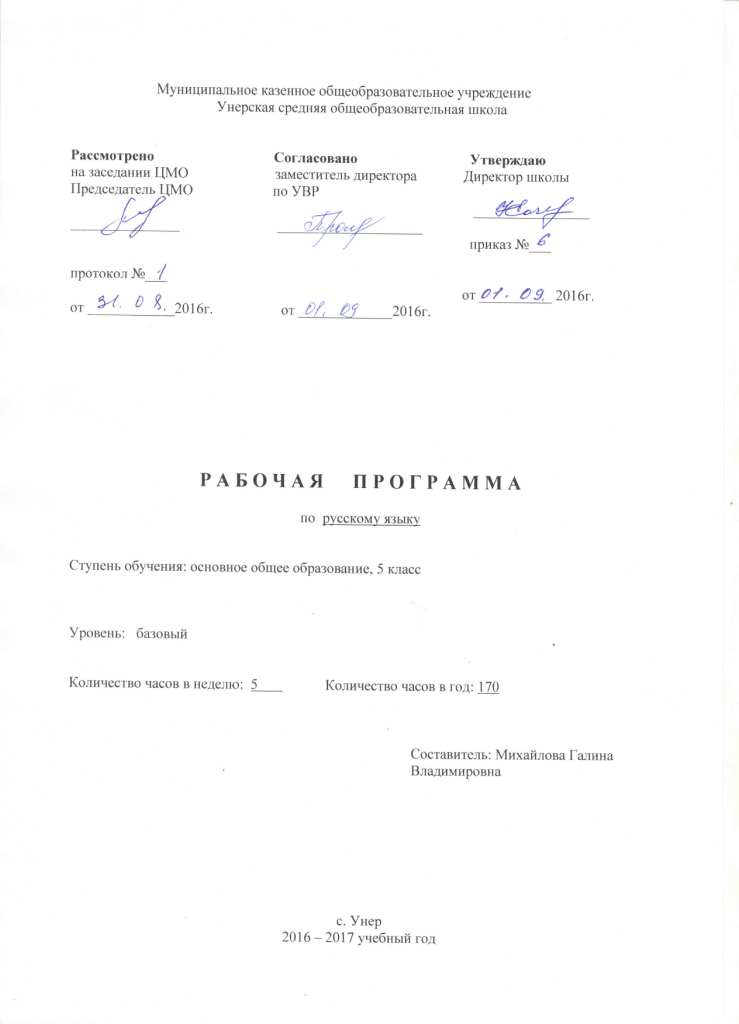 Пояснительная запискаРабочая программа по русскому языку для 5 класса составлена в соответствии с положениями Федерального государственного образовательного стандарта основного общего образования второго поколения, на основе примерной Программы основного общего образования по русскому языку, Программы по русскому языку к учебнику для 5 класса общеобразовательной школы авторов Т.А. Ладыженской, М.Т. Баранова, Л.А. Тростенцовой и др. (М.: Просвещение, 2012).В ней также учитываются основные идеи и положения программы развития и формирования универсальных учебных действий для основного общего образования, преемственность с примерными программами начального общего образования.Место учебного предмета «Русский язык» в учебном плане МКОУ Унерская СОШ.Федеральный базисный учебный план для образовательных учреждений Российской Федерации предусматривает обязательное   изучение русского (родного) языка в 5 классе – 170 часов (5 часов в неделю).        В соответствии с учебным планом школы на 2016-2017 учебный год рабочая программа рассчитана на 170 часов в год (5часов в неделю).Для реализации программы используется УМК М.Т. Баранова,    Т.А. Ладыженской.   Учебник: М.Т. Баранов,  Л.Т. Григорян,   Т.А. Ладыженская «Русский язык 5 кл», Москва,   «Просвещение»,    2012г, включённый в  Федеральный Перечень учебников, рекомендованных Министерством образования и науки РФ к использованию в образовательных учреждениях, реализующих образовательные программы общего образования и имеющих государственную аккредитацию на 2016-2017 учебный год.     Структура документа.    Рабочая программа по русскому языку представляет собой целостный документ, включающий  6 разделов: 1.пояснительная записка2.содержание изучаемого курса3. учебно-тематическое планирование 4.  требования к уровню подготовки обучающихся; 5. календарно-тематический план 6.перечень учебно-методического обеспеченияЦелями и задачами изучения русского языка в основной школе являются:воспитание духовно богатой, нравственно ориентированной личности с развитым чувством самосознания и общероссийского гражданского сознания, человека, любящего свою родину, знающего и уважающего родной язык как основное средство общения, средство получения знаний в различных сферах человеческой деятельности, средство освоения морально-этических норм, принятых в обществе;овладение системой знаний, языковыми и речевыми умениями и навыками, овладение важнейшими общеучебными умениями и универсальными учебными действиями, формирование навыков самостоятельной учебной деятельности, самообразования;освоение знаний об устройстве языковой системы и закономерности её функционирования, развитие способности опознавать, анализировать, сопоставлять, классифицировать и оценивать языковые факты, обогащение активного и потенциального словарного запаса, расширение объёма используемых в речи грамматических средств, совершенствование орфографической и пунктуационной грамотности;развитие интеллектуальных и творческих способностей обучающихся, развитие речевой культуры учащихся, овладение правилами использования языка в разных ситуациях общения, воспитание стремления к речевому самосовершенствованию, осознание эстетической ценности родного языка;совершенствование коммуникативных способностей, формирование готовности к сотрудничеству, созидательной деятельности, умений вести диалог, искать и находить содержательные компромиссы.Общая характеристика курсаВ 5 классе изучается современный русский литературный язык, поэтому программу школьного курса русского языка составляют основные сведения о нём. Вместе с тем в неё включаются элементы общих сведений о языке, истории языка, его современных разновидностях.Программа содержит:отобранную в соответствии с задачами обучения систему понятий из области фонетики, лексики и фразеологии, морфемики и словообразования, морфологии, синтаксиса и стилистики русского литературного языка, а также некоторые сведения о роли языка в жизни общества и т. д., речеведческие понятия, на основе которых строится работа по развитию связной речи учащихся, формирование коммуникативных умений и навыков, сведения об основных нормах русского литературного языка;сведения о графике, орфографии и пунктуации, перечень видов орфограмм и названий пунктуационных правил.Содержание курса русского языка в 5 классе обусловлено общей нацеленностью образовательного процесса на достижение метапредметных и предметных целей обучения, что возможно на основе компетентностного подхода, который обеспечивает формирование  и развитие коммуникативной, языковой, лингвистической и культуроведческой компетенции.Коммуникативная компетенция предполагает овладение видами речевой деятельности и основами культуры устной и письменной речи, базовыми умениями и навыками использования языка в жизненно важных для данного возраста сферах и ситуациях общения. Коммуникативная компетентность проявляется в умении определять цели коммуникации, оценивать речевую ситуацию, учитывать коммуникативные намерения и способы коммуникации партнёра, выбирать адекватные стратегии коммуникации, быть готовым к осмысленному изменению собственного речевого поведения. Развитие речи учащихся на уроках русского языка предполагает совершенствование всех видов речевой деятельности (говорения, аудирования (слушания), чтения и письма) и осуществляется в трёх направлениях, составляющих единое целое.Первое направление в развитии речи учащихся – овладение нормами русского литературного языка: литературного произношения, образования форм слов, построения словосочетаний и предложений, употребление слов в соответствии с их лексическим значением и стилевой принадлежностью. Овладение нормами русского литературного языка предполагает систематическую работу по устранению из речи учащихся диалектизмов и жаргонизмов.Второе направление – обогащение словарного запаса и грамматического строя речи учащихся. Обогащение словарного запаса слов на уроках русского языка обеспечивается систематической словарной работой. Обогащение грамматического строя речи детей достигается постоянной работой над синонимией словосочетаний и предложений, наблюдениями над формой, значением и особенностями употребления языковых единиц.Третье направление в развитии речи учащихся – формирование умений и навыков связного изложения мыслей в устной и письменной форме. Развитие связной речи предполагает работу над содержанием, построением и языковым оформлением высказывания, которая осуществляется при выполнении специальных упражнений и при подготовке изложений и сочинений. Она включает формирование и совершенствование умений анализировать тему, составлять план и в соответствии с ним систематизировать материал, правильно отбирать языковые средства.Работа по развитию речи включает в себя формирование навыков выразительного чтения. Занятиям по выразительному чтению предшествует и сопутствует работа над развитием речевого слуха учащихся (умение различать звуки в слове, отчётливо произносить слова, различать ударные и безударные слоги, определять границы предложения, повышать и понижать голос, убыстрять и замедлять темп речи, выделять слова, на которые падает логическое ударение). Языковая и лингвистическая компетенции формируются на основе овладения необходимыми знаниями о языке как знаковой системе и общественном явлении, его устройстве, развитии и функционировании; приобретениях необходимых знаний о лингвистике как о науке; освоение основных норм русского литературного языка; обогащения словарного запаса и грамматического строя речи учащихся; совершенствования орфографической и пунктуационной грамотности; умения пользоваться различными видами лингвистических словарей.Культуроведческая компетенция предполагает осознание родного языка как формы выражения национальной культуры, понимание взаимосвязи языка и истории народа, национально-культурной специфики русского языка, освоение норм русского речевого этикета, культуры межнационального общения; способность объяснять значения слов с национально-культурным компонентом.В рабочей программе реализован коммуникативно-деятельностный подход, предполагающий предъявление материала не только в знаниевой, но и в деятельностной форме. Направленность курса русского (родного) языка на формирование коммуникативной, языковой, лингвистической и культуроведческой компетенции нашла отражение в структуре программы.Школьный курс русского языка в 5 классе предполагает изучение фонетики и графики, лексики и фразеологии, морфемики и словообразования, морфологии и орфографии, первоначальные сведения об основных понятиях синтаксиса и пунктуации. Предусмотрена работа по культуре речи. Вводные уроки о русском языке дают большие возможности для решения воспитательных задач и создают эмоциональный настрой, способствующий повышению интереса к предмету и успешному его изучению. Программа предусматривает прочное усвоение материала, для чего значительное место в ней отводится повторению. Для повторения в начале и в конце года выделяются специальные часы. В 5 классе в разделе «Повторение пройденного в 1 – 4 классах» определено содержание этой работы, что продиктовано необходимостью правильно решать вопросы преемственности между начальным и средним звеном обучения. Каждая тема завершается повторением пройденного. Данная система повторения обеспечивает необходимый уровень прочных знаний и умений.В программе специально выделены часы на развитие связной речи. Темы по развитию речи – речеведческие понятия и виды работы над текстом – пропорционально распределяются среди грамматического материала.Общие учебные умения, навыки и способы деятельностиНаправленность курса на интенсивное речевое и интеллектуальное развитие создает условия и для реализации надпредметной функции, которую русский язык выполняет в системе школьного образования. В процессе обучения ученик получает возможность совершенствовать общеучебные умения, навыки, способы деятельности, которые базируются на видах речевой деятельности и предполагают развитие речемыслительных способностей. В процессе изучения русского  языка совершенствуются и развиваются следующие общеучебные умения: коммуникативные (владение всеми видами речевой деятельности и основами культуры устной и письменной речи, базовыми умениями и навыками использования языка в жизненно важных для учащихся сферах и ситуациях общения), интеллектуальные (сравнение и сопоставление, соотнесение, синтез, обобщение, абстрагирование, оценивание и классификация), информационные (умение осуществлять библиографический поиск, извлекать информацию из различных источников, умение работать с текстом), организационные (умение формулировать цель деятельности, планировать ее, осуществлять самоконтроль, самооценку, самокоррекцию). Личностные, метапредметные, предметные результатыЛичностными результатами освоения выпускниками основной школы программы по русскому (родному) языку являются:понимание русского языка как одной из основных национально-культурных ценностей русского народа, определяющей роли родного языка в развитии интеллектуальны, творческих способностей и моральных качеств личности; его значения в процессе получения школьного образования;осознание эстетической ценности русского языка; уважительное отношение к родному языку, гордость за него; потребность сохранить чистоту русского языка как явления национальной культуры; стремление к речевому самосовершенствованию;достаточный объём словарного запаса и усвоенных грамматических средств для свободного выражения мыслей и чувств в процессе речевого общения; способность к самооценке на основе наблюдения за собственной речью.Метапредметными результатами освоения выпускниками основной школы программы по русскому (родному) языку являются:владение всеми видами речевой деятельности:адекватное понимание информации устного и письменного сообщения;владение разными видами чтения;способность извлекать информацию из различных источников, включая средства массовой информации, компакт-диски учебного назначения, ресурсы Интернета; свободно пользоваться словарями различного типа, справочной литературой;овладение приёмами отбора и систематизации материала на определённую тему;способность определять цели предстоящей учебной деятельности, последовательность действий, оценивать достигнутые результаты и адекватно формулировать их в устной и письменной форме;умение воспроизводить прослушанный или прочитанный текст с разной степенью свёрнутости;способность свободно, правильно излагать свои мысли в устной и письменной форме;соблюдение в практике речевого общения основных орфоэпических, лексических, грамматических, стилистических норм современного русского литературного языка; соблюдение основных правил орфографии и пунктуации в процессе письменного общения;умение выступать перед аудиторией сверстников с небольшими сообщениями, докладами;применение приобретённых знаний, умений и навыков в повседневной жизни; способность использовать родной язык как средство получения знаний по другим учебным предметам, применять полученные знания, умения и навыки анализа языковых явлений на межпредметном уровне (на уроках иностранного языка, литературы и т. д.);коммуникативно целесообразное взаимодействие с окружающими людьми в процессе речевого общения, совместного выполнения каких-либо задач, участия в спорах, обсуждениях; овладение национально-культурными нормами речевого поведения в различных ситуациях формального и неформального межличностного и межкультурного общения.Предметными результатами освоения выпускниками основной школы программы по русскому(родному) языку являются:представление об основных функциях языка, о роли русского языка как национального языка русского народа, как государственного языка Российской Федерации и языка межнационального общения, о связи языка и культуры народа, о роли родного языка в жизни человека и общества:понимание места родного языка в системе гуманитарных наук и его роли в образовании в целом;усвоение основ научных знаний о родном языке; понимание взаимосвязи его уровней и единиц;освоение базовых основ лингвистики;овладение основными стилистическими ресурсами лексики и фразеологии русского языка, основными нормами русского литературного языка (орфоэпическими,  лексическими, грамматическими, орфографическими, пунктуационными), нормами речевого этикета;опознавание и анализ основных единиц языка, грамматических категорий языка;проведение различных видов анализа слова, словосочетания, предложения и текста;понимание коммуникативно-эстетических возможностей лексической и грамматической синонимии и использование их в собственной речевой практике;осознание эстетической функции родного языка, способность оценивать эстетическую сторону речевого высказывания при анализе текстов художественной литературы.Результаты обученияI. Учащиеся должны знать определения основных изучаемых в 5 классе языковых единиц, речеведческих понятий, орфографических и пунктуационных правил, обосновывать свои ответы, приводя нужные примеры.II. К концу V класса учащиеся должны овладеть следующими умениями и навыками:речевая деятельность: 	аудирование:понимать основное содержание небольшого по объему научно-учебного и художественного текста, воспринимаемого на слух; выделять основную мысль, структурные части исходного текста;	    чтение:владеть техникой чтения; выделять в тексте главную и второстепенную информацию; разбивать текст на смысловые части и составлять простой план; отвечать на вопросы по содержанию прочитанного текста; владеть ознакомительным и изучающим видами чтения;прогнозировать содержание текста по заголовку, названию параграфа учебника; извлекать информацию из лингвистических словарей разных видов; правильно расставлять логические ударения, паузы; выбирать уместный тон речи при чтении текста вслух;говорение:доказательно отвечать на вопросы учителя; подробно и сжато излагать прочитанный текст, сохраняя его строение, тип речи; создавать устные высказывания, раскрывая тему и развивая основную мысль; выражать свое отношение к предмету речи с помощью разнообразных языковых средств и интонации;письмо:подробно и сжато пересказывать тексты разных типов речи; создавать письменные высказывания разных типов речи; составлять план сочинения и соблюдать его в процессе письма; определять и раскрывать тему и основную мысль высказывания; делить текст на абзацы; писать небольшие по объему тексты (сочинения-миниатюры разных стилей, в том числе и научного); пользоваться разными видами словарей в процессе написания текста; выражать свое отношение к предмету речи; находить в тексте типовые фрагменты описания, повествования, рассуждения; подбирать заголовок, отражающий тему и основную мысль текста;использовать элементарные условные обозначения речевых ошибок (ошибки в выделении абзаца, неоправданный повтор слов, неправильное употребление местоимений, избыточная информация и др.); исправлять недочеты в содержании высказывания и его построении;фонетика и орфоэпия:выделять в слове звуки речи, давать им фонетическую характеристику; различать ударные и безударные слоги, не смешивать звуки и буквы;использовать элементы упрощенной транскрипции для обозначения анализируемого звука и объяснения написания слова; находить в художественном тексте явления звукописи; правильно произносить гласные, согласные звуки и их сочетания в слове, а также наиболее употребительные слова и формы изученных частей речи; работать с орфоэпическим словарем;графика:правильно произносить названия букв русского алфавита; свободно пользоваться алфавитом, работая со словарями; проводить сопоставительный анализ звукового и буквенного состава слова;морфемика:выделять морфемы на основе смыслового анализа слова; подбирать однокоренные слова с учетом значения слова; учитывать различия в значении однокоренных слов, вносимые приставками и суффиксами; пользоваться словарем значения морфем и словарем морфемного строения слов; объяснять особенности использования слов с эмоционально-оценочными суффиксами в художественных текстах;лексикология и фразеология:объяснять лексическое значение слов и фразеологизмов разными способами (описание, краткое толкование, подбор синонимов, антонимов, однокоренных слов); пользоваться толковыми словарями для определения и уточнения лексического значения злова, словарями синонимов, антонимов, фразеологизмов; распределять слова на тематические группы; употреблять слова в соответствии с их лексическим значением; различать прямое и переносное значение слов; отличать омонимы от многозначных слов; подбирать синонимы и антонимы; выбирать из синонимического ряда наиболее точное и уместное слово; находить в тексте выразительные приемы, основанные на употреблении слова в переносном значении; владеть наиболее употребительными оборотами русского речевого этикета; использовать синонимы как средство связи предложений в тексте и как средство устранения неоправданного повтора;морфология:различать части речи; правильно указывать морфологические признаки; уметь изменять части речи; орфография:находить орфограммы в морфемах; группировать слова по видам орфограмм; владеть правильным способом подбора однокоренных слов, а также приемами применения изученных правил орфографии; устно объяснять выбор написания и использовать на письме специальные графические обозначения; самостоятельно подбирать слова на изученные правила;синтаксис и пунктуация:выделять словосочетания в предложении; определять главное и зависимое слово; составлять схемы словосочетаний изученных видов и конструировать словосочетания по заданной схеме; выделять основы предложений с двумя главными членами; конструировать предложения по заданным типам грамматических основ; характеризовать предложения по цели высказывания, наличию или отсутствию второстепенных членов, количеству грамматических основ; правильно интонировать предложения, различные по цели высказывания и эмоциональной окраске, использовать повествовательные и вопросительные предложения как пункты плана высказывания, соблюдать верную интонацию конца предложений; устно объяснять постановку знаков препинания в предложениях, изученных синтаксических конструкциях и использовать на письме специальные графические обозначения; самостоятельно подбирать примеры на изученное пунктуационное правило.Общая характеристика учебного процесса: основные технологии, методы, формы обучения и режим занятий.Технологии, используемые в учебном процессе:1. Технологии традиционного обучения для освоения минимума содержания образования в соответствии с требованиями стандартов; технологии,  построенные на основе объяснительно-иллюстративного способа обучения.2. Технологии реализации межпредметных связей в учебном процессе.3. Технологии дифференцированного обучения для освоения учебного материала учащимися, различающимися по уровню обучаемости, повышения познавательного интереса. 4. Технология проблемного обучения  с целью развития творческих способностей учащихся, их интеллектуального потенциала, познавательных возможностей. Обучение ориентировано на самостоятельный поиск результата, самостоятельное добывание знаний, творческое, интеллектуально-познавательное  усвоение учениками заданного предметного материала.Методы и приёмы  обучения:- обобщающая беседа по изученному материалу; - индивидуальный устный опрос; - фронтальный опрос;  - опрос с помощью перфокарт;- выборочная проверка упражнения; - взаимопроверка;- самоконтроль (по словарям, справочным пособиям);- различные виды разбора (фонетический, лексический, словообразовательный, морфологический, синтаксический, лингвистический);- виды работ, связанные с анализом текста, с его переработкой;- составление учащимися авторского текста в различных жанрах;- наблюдение за речью окружающих, сбор соответствующего речевого материала с последующим его использованием по заданию   учителя;- изложения (подробные и сжатые) на основе текстов типа описания, рассуждения; - написание сочинений;  - письмо под диктовку; - комментирование орфограмм и пунктограмм.Виды деятельности учащихся на уроке:- анализ языковых единиц с точки зрения правильности, точности и уместности их употребления.Формы организации образовательного процесса: поурочная система обучения с использованием объяснительно - иллюстративного,   репродуктивного, частично-поискового методов обучения. А также такие формы обучения: урок изучения нового материала, урок закрепления знаний, умений и навыков, комбинированный урок, урок-беседа, повторительно-обобщающий урок,  урок - лекция, урок - игра,   урок - исследование,  урок-практикум, урок развития речи.  Виды и формы контроля: контрольные диктанты, сочинения, изложения, тесты.Учебно-тематический план.Содержание тем учебного курса.1. Язык – важнейшее средство общения. – 2 ч. + 1 ч.Р.Р.2. Повторение  изученного в начальных классах.  -  27 ч.(7 ч.Р.Р).I. Части слова. Орфограмма. Место орфограмм в словах. Правописание проверяемых и непроверяемых гласных и согласных в корне слова. Правописание букв и, а, у после шипящих. Разделительные ъ и ь. Самостоятельные и служебные части речи. Имя существительное: три склонения, род, падеж, число. Правописание гласных в надежных окончаниях существительных. Буква ь на конце существительных после шипящих.  Имя прилагательное: род, падеж, число. Правописание гласных в надежных окончаниях прилагательных.  Местоимения 1, 2 и 3-го лица. Глагол: лицо, время, число, род (в прошедшем времени); правописание гласных в личных окончаниях наиболее употребительных глаголов 1 и 2 спряжения; буква ь во 2-м лице единственного числа глаголов. Правописание - тся и - ться; раздельное написание не с глаголами. Раздельное написание предлогов со словами.II Текст. Тема текста. Стили.3. Синтаксис. Пунктуация. Культура речи. – 27ч. (3 ч.Р.Р.)I. Основные синтаксические понятия (единицы): словосочетание, предложение, текст.Пунктуация как раздел науки о языке.   Словосочетание: главное и зависимое слова в словосочетании.  Предложение. Простое предложение; виды простых предложений по цели высказывания: повествовательные, вопросительные, побудительные. Восклицательные и невосклицательные предложения. Знаки препинания: знаки завершения (в конце предложения), выделения, разделения (повторение).Грамматическая основа предложения.  Главные члены предложения, второстепенные члены предложения: дополнение, определение, обстоятельство. Нераспространенные и распространенные предложения (с двумя главными членами). Предложения с однородными членами, не связанными союзами, а также связанными союзами а, но и одиночным союзом и; запятая между однородными членами без союзов и с союзами а, но, и. Обобщающие слова перед однородными членами. Двоеточие после обобщающего слова. Синтаксический разбор словосочетания и предложения. Обращение, знаки препинания при обращении. Сложное предложение. Наличие двух и более грамматических основ как признак сложного предложения. Сложные предложения с союзами (с двумя главными членами в каждом простом предложении). Запятая между простыми предложениями в сложном предложении перед и, а, но, чтобы, потому что, когда, который, что, если. Прямая речь после слов автора и перед ними; знаки препинания при прямой речи. Диалог. Тире в начале реплик диалога.II. Умение интонационно правильно произносить повествовательные, вопросительные, побудительные и восклицательные предложения, а также предложения с обобщающим словом.III. Речь устная и письменная; диалогическая и монологическая. Основная мысль текста. Этикетные диалоги. Письмо как одна из разновидностей текста.4. Фонетика. Орфоэпия. Графика и орфография. Культура речи. –  17ч. (4 ч. Р.Р.)I. Фонетика как раздел науки о языке. Звук как единица языка. Звуки речи; гласные и согласные звуки. Ударение в слове. Гласные ударные и безударные. Твердые и мягкие согласные. Твердые и мягкие согласные, не имеющие парных звуков. Звонкие и глухие согласные. Сонорные согласные. Шипящие и ц. Сильные и слабые позиции звуков. Фонетический разбор слова. Орфоэпические словари.Графика как раздел науки о языке. Обозначение звуков речи на письме; алфавит. Рукописные и печатные буквы; прописные и строчные. Каллиграфия. Звуковое значение букв е, ё, ю, я. Обозначение мягкости согласных. Мягкий знак для обозначения мягкости согласных. Опознавательные признаки орфограмм. Орфографический разбор. Орфографические словари.II. Умение соблюдать основные правила литературного произношения в рамках требований учебника; произносить гласные и согласные перед гласным е. Умение находить справки о произношении слов в различных словарях (в том числе орфоэпических).III. Типы текстов. Повествование. Описание (предмета), отбор языковых средств в зависимости от темы, цели, адресата высказывания.5. Лексика. Культура речи. – 17 ч. ( 5 ч. Р.Р.)I. Лексика как раздел науки о языке. Слово как единица языка. Слово и его лексическое значение. Многозначные и однозначные слова. Прямое и переносное значения слов. Омонимы. Синонимы. Антонимы. Толковые словари.II. Умение пользоваться толковым словарем, словарем антонимов и другими школьными словарями. Умение употреблять слова в свойственном им значении.Ш. Создание текста на основе исходного (подробное изложение), членение его на части. Описание изображенного на картине с использованием необходимых языковых средств.6. Морфемика. Орфография. Культура речи –  23ч. (3 ч. Р.Р.)I. Морфемика как раздел науки о языке. Морфема как минимальная значимая часть слов. Изменение и образование слов. Однокоренные слова. Основа и окончание в самостоятельных словах. Нулевое окончание. Роль окончаний в словах. Корень, суффикс, приставка; их назначение в слове.чередование гласных и согласных в слове. Варианты морфем. Морфемный разбор слов. Морфемные словари. Орфография как раздел науки о языке. Орфографическое правило.  Правописание гласных и согласных в приставках; буквы з и сна конце приставок. Правописание чередующихся гласных о и а в корнях -лож-- -лаг-, -рос- - -раст-. Буквы е и о после шипящих в корне. Буквы ы и и после ц.II. Умение употреблять слова с разными приставками и суффиксами. Умение пользоваться орфографическими и морфемными словарями.III. Рассуждение в повествовании. Рассуждение, его структура и разновидности.7. Морфология.Орфография. Культура речи .Имя существительное  -  18ч.  (4ч. Р.Р.)I. Имя существительное как часть речи. Синтаксическая роль имени существительного в предложении. Существительные одушевленные и неодушевленные (повторение). Существительные собственные и нарицательные. Большая буква в географическими названиях, в названиях улиц и площадей, в названиях исторических событий. Большая буква в названиях книг, газет, журналов, картин и кинофильмов, спектаклей, литературных и музыкальных произведений; выделение этих названий кавычками. Род существительных. Три склонения имен существительных: изменение существительных по падежам и числам. Существительные, имеющие форму только единственного или только множественного числа. Морфологический разбор слов. Буквы о и е после шипящих и ц в окончаниях существительных. Склонение существительных на -ия, -ий, -ие. Правописание гласных в падежных окончаниях имен существительных.II. Умение согласовывать прилагательные и глаголы прошедшего времени с существительными, род которых может быть определен неверно (например, фамилия, яблоко).  Умение правильно образовывать формы именительного (инженеры, выборы) и родительного (чулок, мест) падежей множественного числа.  Умение использовать в речи существительные-синонимы для более точного выражения мыслей и для устранения неоправданного повтора одних и тех же слов.III. Доказательства и объяснения в рассуждении.Имя прилагательное  - 11 ч. (4 ч. Р.Р.)I. Имя прилагательное как часть речи. Синтаксическая роль имени прилагательного в предложении. Полные и краткие прилагательные. Правописание гласных в падежных окончаниях прилагательных с основой на шипящую. Неупотребление буквы ь на конце кратких прилагательных с основой на шипящую.  Изменение полных прилагательных по родам, падежам и числам, а кратких - по родам и числам.II. Умение правильно ставить ударение в краткой форме прилагательных (труден, трудна, трудно). Умение пользоваться в речи прилагательными-синонимами для более точного выражения мысли и для устранения неоправданных повторений одних и тех же слов.III. Описание животного. Структура текста данного жанра. Стилистические разновидности этого жанра.Глагол –  19 ч.(4 ч. Р.Р.)I. Глагол как часть речи. Синтаксическая роль глагола в предложении.  Неопределенная форма глагола (инфинитив на -ть (-ться), -ти (-тись), -чь (-чься). Правописание -ться и -чь (-чься) в неопределенной форме (повторение). Совершенный и несовершенный вид глагола; I и II спряжение. Правописание гласных в безударных личных окончаниях глаголов.  Правописание чередующихся гласных е и и в корнях глаголов -бер- - -бир-, -дер- - -дир, -мер- - -мир-, - пep- - -пир-, - тер- - - тир-, -стел- - -стил-. Правописание не с глаголами.II. Соблюдение правильного ударения в глаголах, при произношении которых допускаются ошибки (начать, понять; начал, понял; начала, поняла; повторит, облегчит и др.). Умение согласовывать глагол-сказуемое в прошедшем времени с подлежащим, выраженным существительным среднего рода и собирательным существительным. Умение употреблять при глаголах имена существительные в нужном падеже. Умение использовать в речи глаголы-синонимы (например, со значением высказывания, перемещения, нахождения) для более точного выражения мысли, для устранения неоправданного повтора слов.III. Понятие о рассказе, об особенностях его структуры и стиля. Невыдуманный рассказ о себе. Рассказы по сюжетным картинкам.8. Повторение и систематизация изученного в 5 классе –  8 ч.  Разделы науки о языке. Орфограммы в приставках и в корнях слов. Орфограммы в окончаниях слов. Употребление букв ъ и ь. Знаки препинания в простом и сложном предложении и в предложениях с прямой речью.Раздел V. Планируемые результаты изучения курса русского языкаТребования к уровню подготовки учащихся за курс 5 классаI. Учащиеся должны знать определения основных изучаемых в V классе языковых единиц, речеведческих понятий, орфографических и пунктуационных правил, обосновывать свои ответы, приводя нужные примеры.II. К концу V класса учащиеся должны овладеть следующими умениями и навыками:речевая деятельность: 	аудирование:понимать основное содержание небольшого по объему научно-учебного и художественного текста, воспринимаемого на слух; выделять основную мысль, структурные части исходного текста;	    чтение:владеть техникой чтения; выделять в тексте главную и второстепенную информацию; разбивать текст на смысловые части и составлять простой план; отвечать на вопросы по содержанию прочитанного текста; владеть ознакомительным и изучающим видами чтения;прогнозировать содержание текста по заголовку, названию параграфа учебника; извлекать информацию из лингвистических словарей разных видов; правильно расставлять логические ударения, паузы; выбирать уместный тон речи при чтении текста вслух;говорение:доказательно отвечать на вопросы учителя; подробно и сжато излагать прочитанный текст, сохраняя его строение, тип речи; создавать устные высказывания, раскрывая тему и развивая основную мысль; выражать свое отношение к предмету речи с помощью разнообразных языковых средств и интонации;письмо:подробно и сжато пересказывать тексты разных типов речи; создавать письменные высказывания разных типов речи; составлять план сочинения и соблюдать его в процессе письма; определять и раскрывать тему и основную мысль высказывания; делить текст на абзацы; писать небольшие по объему тексты (сочинения-миниатюры разных стилей, в том числе и научного); пользоваться разными видами словарей в процессе написания текста; выражать свое отношение к предмету речи; находить в тексте типовые фрагменты описания, повествования, рассуждения; подбирать заголовок, отражающий тему и основную мысль текста;использовать элементарные условные обозначения речевых ошибок (ошибки в выделении абзаца, неоправданный повтор слов, неправильное употребление местоимений, избыточная информация и др.); исправлять недочеты в содержании высказывания и его построении;фонетика и орфоэпия:выделять в слове звуки речи, давать им фонетическую характеристику; различать ударные и безударные слоги, не смешивать звуки и буквы;использовать элементы упрощенной транскрипции для обозначения анализируемого звука и объяснения написания слова; находить в художественном тексте явления звукописи; правильно произносить гласные, согласные звуки и их сочетания в слове, а также наиболее употребительные слова и формы изученных частей речи; работать с орфоэпическим словарем;графика:правильно произносить названия букв русского алфавита; свободно пользоваться алфавитом, работая со словарями; проводить сопоставительный анализ звукового и буквенного состава слова;морфемика:выделять морфемы на основе смыслового анализа слова; подбирать однокоренные слова с учетом значения слова; учитывать различия в значении однокоренных слов, вносимые приставками и суффиксами; пользоваться словарем значения морфем и словарем морфемного строения слов; объяснять особенности использования слов с эмоционально-оценочными суффиксами в художественных текстах;лексикология и фразеология:объяснять лексическое значение слов и фразеологизмов разными способами (описание, краткое толкование, подбор синонимов, антонимов, однокоренных слов); пользоваться толковыми словарями для определения и уточнения лексического значения злова, словарями синонимов, антонимов, фразеологизмов; распределять слова на тематические группы; употреблять слова в соответствии с их лексическим значением; различать прямое и переносное значение слов; отличать омонимы от многозначных слов; подбирать синонимы и антонимы; выбирать из синонимического ряда наиболее точное и уместное слово; находить в тексте выразительные приемы, основанные на употреблении слова в переносном значении; владеть наиболее употребительными оборотами русского речевого этикета; использовать синонимы как средство связи предложений в тексте и как средство устранения неоправданного повтора;морфология:различать части речи; правильно указывать морфологические признаки; уметь изменять части речи; орфография:находить орфограммы в морфемах; группировать слова по видам орфограмм; владеть правильным способом подбора однокоренных слов, а также приемами применения изученных правил орфографии; устно объяснять выбор написания и использовать на письме специальные графические обозначения; самостоятельно подбирать слова на изученные правила;синтаксис и пунктуация:выделять словосочетания в предложении; определять главное и зависимое слово; составлять схемы словосочетаний изученных видов и конструировать словосочетания по заданной схеме; выделять основы предложений с двумя главными членами; конструировать предложения по заданным типам грамматических основ; характеризовать предложения по цели высказывания, наличию или отсутствию второстепенных членов, количеству грамматических основ; правильно интонировать предложения, различные по цели высказывания и эмоциональной окраске, использовать повествовательные и вопросительные предложения как пункты плана высказывания, соблюдать верную интонацию конца предложений; устно объяснять постановку знаков препинания в предложениях, изученных синтаксических конструкциях и использовать на письме специальные графические обозначения; самостоятельно подбирать примеры на изученное пунктуационное правило.Критерии оценки письменных и устных ответов учащихсяВ планировании предусмотрены разнообразные виды и формы контроля: наблюдение, беседа, фронтальный опрос, индивидуальный опрос,  опрос в парах, практикум, самопроверки и взаимопроверки, диктанты (объяснительный, предупредительный, «Проверяю себя», графический, выборочный, распределительный, творческий, с грамматическими заданиями), тесты,  комплексный анализ текста,  устные рассказы по плану на лингвистические темы, сочинения, изложения.Календарно - тематическое планированиеВнеурочная деятельность 30%ПЕРЕЧЕНЬ УЧЕБНО-МЕТОДИЧЕСКОГО ОБЕСПЕЧЕНИЯКнигопечатная продукцияРусский язык V класс. Учебник для общеобразовательных учреждений. Авторы-составители: Ладыженская Т.А., Баранов М.Т., Тростенцова Л.А. и др. – М.:Просвещение, 2012.Русский языкV класс. Поурочные планы. По учебнику Т.А.Ладыженской, М.Т. Баранова и др. Автор – составительН.В. Егорова. –М.:ВАКО,2011.Богданова Г. А. Уроки русского языка в 5 кл. / Г. А. Богданова. - СПб., 2004.М.Г. Бройде Занимательные упражнения по русскому языку: 5-9 классы. – М.: ВАКО, 2012.Граник Г. Г. Секреты орфографии / Г. Г. Граник, С. М. Бондаренко, Л. А. Концевая. - М., 1991.А.В. Канафьева, В.В. Леденева Русский язык: Имя существительное. – М.: Дрофа, 2003.Костяева    Т. А.    Проверочные    и    контрольные    работы    по    русскому   языку: 5 класс/ Т. А. Костяева. - М.: Просвещение, 2005.Ладыженская Т. А. Развивайте дар слова / Т. А. Ладыженская, Т. С. Зепалова. - М., 1990.Тростенцова Л. А. Дидактические материалы по русскому языку: 5 класс: Книга для учителя / Л. А.Тростенцова, М. М. Стракевич. - М.: Просвещение,       2004.Таблицы и раздаточный материал по русскому языку для V класса. Баранов М.Т., Ладыженская Т.А, Тростенцова Л.А. и др. – М.:Просвещение, 2008.Учебные таблицы V- XI классы по русскому языку.Составитель А.Б. Малюшкин. – М.:Творческий центр Сфера, 2010.Сборник тестовых заданий для тематического и итогового контроля. Русский язык V класс. Авторы: В.И.Капинос, Л.И. Пучкова. – М.:Интеллект-центр, 2007.Цифровые образовательные ресурсы:Виртуальная школа Кирилла и Мефодияhttp://repetitor.1c.ru/ - Серия учебных компьютерных программ '1С: Репетитор' по русскому языку, Контрольно-диагностические системы серии 'Репетитор. Тесты по пунктуации, орфографии и др.http://www.gramota.ru/-Все о русском языке на страницах справочно-информационного портала. Словари онлайн. Ответы на вопросы в справочном бюро. Официальные документы, связанные с языковой политикой. Статьи, освещающие актуальные проблемы русистики и лингвистики.http://www.gramma.ru/ - Пишем и говорим правильно: нормы современного русского языка. Помощь школьникам и абитуриентам. Деловые бумаги - правила оформления. Консультации по русскому языку и литературе, ответы на вопросы.http://www.school.edu.ru/ -Российский образовательный порталhttp://www.1september.ru/ru/ - газета «Первое сентября»http://all.edu.ru/ - Все образование ИнтернетаСветозар: Открытая международная олимпиада школьников по русскому языку http://www.svetozar.ruЭлектронные пособия по русскому языку для школьников http://learning-russian.gramota.ruhttp://rusolimp.kopeisk.ru/СодержаниеКол-во часовКол-во контрольных работРазвитие речиВводный урок. Язык и общение. Язык и человек. Общение устное и письменное.3-1Повторение изученного в начальных классах.Вспоминаем, повторяем, изучаем.2727Синтаксис. Пунктуация. Культура речи.2713Фонетика. Орфоэпия. Графика. Орфография. Культура речи.1714Лексика. Культура речи.1715Морфемика. Орфография. Культура речи.2313Морфология. Орфография. Культура речи.Имя существительное1814Имя прилагательное1114Глагол1914Повторение и систематизация изученного.81-ИТОГО1701035№пункта (§)Кол-во часов\№ урокаНаименование разделов и тем урокаФорма урокаХарактеристика основных видов деятельности (УУД)Виды деятельности(элементы содержания, контроль)Дата проведения Дата проведения Примечания№пункта (§)Кол-во часов\№ урокаНаименование разделов и тем урокаФорма урокаХарактеристика основных видов деятельности (УУД)Виды деятельности(элементы содержания, контроль)Примечания№пункта (§)Кол-во часов\№ урокаНаименование разделов и тем урокаФорма урокаХарактеристика основных видов деятельности (УУД)Виды деятельности(элементы содержания, контроль)по плануфактПримечания1Язык и общение (2+1 ч.)11Читаем учебник. Слушаем на уроке.Урок «открытия» нового знанияЛичностные: осознавать эстетическую ценность русского языка, необходимость владения русским языком для учебной деятельности; анализировать себя как слушателя.Коммуникативные: слушать и слышать друг друга; с достаточной полнотой и точностью выражать свои мысли в соответствии с задачами и условиями коммуникации. Регулятивные: самостоятельно выделять и формулировать познавательную цель; искать и выделять необходимую информацию. Познавательные: объяснять языковые явления, процессы, связи и отношения, выявляемые в ходе исследования структуры словаИзучение параграфа учебника, анализ текста, пересказ содержания. Работа в группах 12 Язык и человек. Общение устное и письменное.Урок «открытия» нового знанияЛичностные: участвовать в оценке работ, ответов одноклассников на основе заданных критериев успешности учебной деятельности Коммуникативные: добывать недостающую информацию с помощью вопросов (познавательная инициативность).Регулятивные: применять методы информационного поиска, в том числе с помощью компьютерных средств.Познавательные: объяснять языковые явления, процессы, связи и отношения, выявляемые в ходе исследования структуры словаСоставление плана статьи, фронтальная беседа, комплексное повторение. Анализ текста 13  Стили речиР.Р.Урок общеметодической направленностиЛичностные: проявлять чувство личной ответственности за своё поведение на основе содержания текстов учебникаКоммуникативные: проявлять речевые действия: использовать адекватные языковые средства для отображения в форме речевых высказываний своих чувств, мыслей, побуждений и иных составляющих внутреннего мира. Регулятивные: осознавать самого себя как движущую силу своего научения, свою способность к мобилизации сил и энергии, волевому усилию — к выбору в ситуации мотивационного конфликта, к преодолению препятствий. Познавательные: объяснять языковые явления, процессы, связи и отношения, выявляемые в ходе исследования структуры текстаКомплексное повторение, самостоятельная работа (таблица композиционных и языковых признаков стиля речи). Работа с текстом по определению принадлежности функциональной разновидности языка. 2Вспоминаем, повторяем, изучаем  (20 + 7 ч.)14Звуки и буквы. Произношение и правописание.Урок рефлексииЛичностные: участвовать в оценке работ, ответов одноклассников на основе заданных критериев успешности учебной деятельностиКоммуникативные: владеть монологической и диалогической формами речи в соответствии с грамматическими и синтаксическими нормами родного языка.Регулятивные: определять новый уровень отношения к самому себе как субъекту деятельности.Познавательные: объяснять языковые явления, процессы, связи и отношения, выявляемые в ходе исследования структуры словаКомплексное повторение, самостоятельная работа, комментирование выставленных оценок. Словарный диктант.15Орфограмма. Урок общеметодической направленностиЛичностные: уметь вести диалог на основе равноправных отношений и взаимного уваженияКоммуникативные: устанавливать рабочие отношения, эффективно сотрудничать и способствовать продуктивной кооперации.Регулятивные: формировать ситуацию саморегуляции эмоциональных и функциональных состояний, т. е. формировать операциональный опыт.Познавательные: объяснять языковые явления, процессы, связи и отношения, выявляемые в ходе исследования структуры словаКомплексное повторение ранее изученных орфограмм на основе текста, стартовое тестирование, комментирование презентации и конспектирование ее содержание, проектирование выполнения домашнего задания.16Правописание  безударных гласных в корне слова.Урок общеметодической направленностиЛичностные: проявлять активность во взаимодействии для решения коммуникативных и познавательных задачКоммуникативные: формировать навыки речевого отображения (описания, объяснения) содержания совершаемых действий в форме речевых значений с целью ориентировки. Регулятивные: формировать ситуацию саморегуляции - рефлексии.Познавательные: объяснять языковые явления, процессы, связи и отношения, выявляемые в ходе исследования структуры словаСамостоятельная работа, фронтальная беседа, проектирование выполнения домашнего задания. 17Правописание  непроверяемых безударных гласных в корне слова.Урок общеметодической направленностиЛичностные: уметь вести диалог на основе равноправных отношений и взаимного уваженияКоммуникативные: формировать навыки работы в группе (включая ситуации учебного сотрудничества и проектные формы работы). Регулятивные: формировать ситуацию саморегуляции, т. е. операционального опыта (учебных знаний и умений).Познавательные: объяснять языковые явления, процессы, связи и отношения, выявляемые в ходе исследования структуры словаРабота в парах с дидактическим материалом, взаимопроверка по алгоритму проведения взаимопроверки, комментирование выставленных оценок.18Правописание проверяемых согласных в корне словаУрок рефлексииЛичностные: формировать устойчивую мотивацию к самостоятельной и коллективной аналитической деятельностиКоммуникативные: формировать навыки речевых действий: использования адекватных языковых средств для отображения в форме речевых высказываний своих чувств, мыслей, побуждений и иных составляющих внутреннего мира.Регулятивные: осознавать самого себя как движущую силу своего научения, свою способность к мобилизации сил и энергии, волевому усилию — к выбору в ситуации мотивационного конфликта, к преодолению препятствий.Познавательные: объяснять языковые явления, процессы, связи и отношения, выявляемые в ходе исследования состава словаОтработка навыков в тетрадях, фронтальная устная проверка по учебнику, проектирование выполнения домашнего задания. Проверочный диктант19Правописание непроизносимых согласных в корне словаУрок «открытия» нового знанияВыполнение упражнений, отрабатывающих данное правило; диктант: выбор заголовка, отражающего содержание. Личностные: формировать устойчивую мотивацию к самостоятельной и коллективной аналитической деятельностиКоммуникативные: устанавливать рабочие отношения, эффективно сотрудничать и способствовать продуктивной кооперации. Регулятивные: формировать ситуацию саморегуляции эмоциональных и функциональных состояний, т. е. формировать операциональный опыт.Познавательные: объяснять языковые явления, процессы, связи и отношения, выявляемые в ходе исследования состава словаАнализ текста, объяснительный диктант, взаимопроверка по алгоритму поведения взаимопроверки, проектирование выполнения домашнего задания110Буквы и, у, а после шипящихУрок общеметодической направленностиЛичностные: формировать устойчивую мотивацию к обучениюКоммуникативные: формировать навыки работы в группе (включая ситуации учебного сотрудничества и проектные формы работы). Регулятивные: формировать ситуацию саморегуляции, т. е. операциональный опыт (учебных знаний и умений); сотрудничества в совместном решении задач. Познавательные: объяснять языковые явления, процессы, связи и отношения, выявляемые в ходе исследования данного правилаРабота в парах, текущий тестовый контроль, работа с орфограммами, объяснительный диктант, комментирование выставленных оценок.111Разделительные  ъ и ьУрок общеметодической направленностиЛичностные: проявлять активность во взаимодействии для решения коммуникативных и познавательных задачКоммуникативные: владеть монологической и диалогической формами речи в соответствии с грамматическими и синтаксическими нормами родного языка.Регулятивные: определять новый уровень отношения к самому себе как субъекту деятельности; проектировать траектории развития через включение в новые виды деятельности и формы сотрудничества.Познавательные: объяснять языковые явления, процессы, связи и отношения, выявляемые в ходе исследования данного правилаИндивидуальная и коллективная работа, изучение содержания параграфа учебника, проектирование выполнения домашнего задания.112Раздельное написание предлогов с другими словамиУрок общеметодической направленностиЛичностные: учащийся оценивает ситуацию на уроке с точки зрения важности образования; положительно относится к учению, к познавательной деятельности, желает приобретать новые знания, умения, совершенствовать имеющиесяКоммуникативные: добывать недостающую информацию с помощью вопросов (познавательная инициативность).Регулятивные: формировать ситуацию саморегуляции, т. е. операциональный опыт (учебных знаний и умений): сотрудничать в совместном решении задач. Познавательные: объяснять языковые явления, процессы, связи и отношения, выявляемые в ходе исследования данного правилаСамостоятельная работа с дидактическим материалом, фронтальная устная работа по учебнику, комплексное повторение.113Входящий мониторинг  Урок развивающе-го контроляДиктант/тест.114Р.Р. Что мы знаем о текстеУрок общеметодической направленностиЛичностные:  проявлять чувство личной ответственности за своё поведение на основе содержания текстов учебникаКоммуникативные: представлять конкретное содержание и сообщать его в письменной и устной форме.Регулятивные: определять новый уровень отношения к самому себе как субъекту деятельности.Познавательные: объяснять языковые явления, процессы, связи и отношения, выявляемые в ходе исследования текстаЯзыковой анализ текста, составление алгоритма для ответа по определению языковых особенностей текста, проектирование выполнения домашнего задания.215-16Р.Р. Что мы знаем о тексте. Обучающее изложение (по Г.Скребницкому).Уроки развивающего контроля Личностные: осознавать ответственность за написанное; интерес к созданию сжатой формы исходного текста; потребность сохранить чистоту русского языка; умение чувствовать выразительность речи.Коммуникативные: владеть монологической и диалогической формами речи в соответствии с грамматическими и синтаксическими нормами родного языка.Регулятивные: проектировать траектории развития через включение в новые виды деятельности и формы сотрудничества. Познавательные: объяснять языковые явления, процессы, связи и отношения, выявляемые в ходе исследования текстаЯзыковой анализ текста, составление алгоритма для ответа по определению языковых особенностей текста.117Части речи.  Урок «открытия» нового знанияЛичностные: формировать уважительное отношение к иному мнению.Коммуникативные: формировать навыки работы в группе (включая ситуации учебного сотрудничества и проектные формы работы). Регулятивные: применять методы информационного поиска, в том числе с помощью компьютерных средств.Познавательные: объяснять языковые явления, процессы, связи и отношения, выявляемые в ходе исследования частей речиРабота с тестами, комплексный тест, фронтальная беседа по вопросам учебника, комментирование выставленных оценок. Составление плана лингвистического рассуждения о глаголе, проектирование выполнения домашнего задания. Словарный диктант.118Глагол.Урок общеметодической направленностиСоставление предложений по рисунку; определение лица и числа глаголов, приведённых в упражнении; ставят глаголы в неопределённую форму.Личностные: формировать устойчивую  мотивацию к самостоятельной и групповой исследовательской деятельностиКоммуникативные: устанавливать рабочие отношения, эффективно сотрудничать и способствовать продуктивной кооперации. Регулятивные: проектировать маршрут преодоления затруднений в обучении через включение в новые виды деятельности и формы сотрудничества.Познавательные: объяснять языковые явления, процессы, связи и отношения, выявляемые в ходе исследования глагола и его признаковСоставление плана лингвистического рассуждения о глаголе, проектирование выполнения домашнего задания. Словарный диктант119-Тся и –ться в глаголах.Урок рефлексииЛичностные: формировать умение вести диалог на основе равноправных отношений и взаимного уваженияКоммуникативные: интегрироваться в группу сверстников и строить продуктивное взаимодействие со сверстниками и взрослыми. Регулятивные: формировать ситуацию саморегуляции, т. е. операциональный опыт (учебных знаний и умений), сотрудничества в совместном решении задач. Познавательные: объяснять языковые явления, процессы, связи и отношения, выявляемые в ходе исследования данного правилаСамостоятельная работа по учебнику, предупредительный диктант120Р.Р. Тема текста.Урок «открытия» нового знанияЛичностные: стремиться к речевому совершенствованию; интерес к созданию собственных текстов; достаточный объём словарного запаса и усвоенных грамматических средств для выражения мыслей в письменной форме.Коммуникативные: устанавливать рабочие отношения, эффективно сотрудничать и способствовать продуктивной кооперации. Регулятивные: проектировать траектории развития через включение в новые виды деятельности и формы сотрудничества. Познавательные: объяснять языковые явления, процессы, связи и отношения, выявляемые в ходе исследования текстаСочинение-миниатюра.Самостоятельная работа 121Личные окончания глаголов.  Не с глаголами.Урок общеметодической направленностиЛичностные: способность к саморазвитию, мотивация к познанию, учёбеКоммуникативные: представлять конкретное содержание и сообщать его в письменной и устной форме.Регулятивные: определять новый уровень отношения к самому себе как субъекту деятельности.Познавательные: объяснять языковые явления, процессы, связи и отношения, выявляемые в ходе исследования данного правилаУрок-презентация, составление конспекта на основе презентации учителя освоение алгоритма определения спряжения и написания личного окончанияглагола.122Имя существительное. Падежные окончания существительныхУрок общеметодической направленностиЛичностные: уметь участвовать в диалоге, аргументировано доказывать свою позициюКоммуникативные: формировать навыки работы в группе (включая ситуации учебного сотрудничества и проектные формы работы). Регулятивные: применять методы информационного поиска, в том числе с помощью компьютерных средств.Познавательные: объяснять языковые явления, процессы, связи и отношения, выявляемые в ходе исследования существительного и его признаковКомплексное повторение с использованием дидактического материала, составление плана лингвистического описания существительного, проектирование выполнения домашнего задания. Тренировочные упражнения.123Имя прилагательноеУрок «открытия» нового знанияЛичностные: формировать положительную мотивацию к учебной деятельностиКоммуникативные: устанавливать рабочие отношения, эффективно сотрудничать и способствовать продуктивной кооперации. Регулятивные: проектировать траектории развития через включение в новые виды деятельности и формы сотрудничества. Познавательные: объяснять языковые явления, процессы, связи и отношения, выявляемые в ходе исследования прилагательногоКоллективная работа с раздаточным материалом , самостоятельная работа с учебником (тезисное конспектирование), составление лингвистического описания «Прилагательное как часть речи».224 25Р.Р. Описание картины А.Пластова «Летом».Урок развивающего контроляЛичностные: осознавать лексическое богатство русского языка, гордость за язык; стремиться к речевому совершенствованиюКоммуникативные: добывать недостающую информацию с помощью вопросов (познавательная инициативность).Регулятивные: формировать ситуацию саморегуляции, т. е. операциональный опыт (учебных знаний и умений); сотрудничества в совместном решении задач. Познавательные: объяснять языковые явления, процессы, связи и отношения, выявляемые в ходе исследования при работе над сочинениемСбор материала для сочинения. Устная работа над сочинением. Написание сочинения.126МестоимениеУрок «открытия» нового знания.Личностные: формировать познавательный интерес и устойчивую мотивацию к исследовательской деятельностиКоммуникативные: владеть монологической и диалогической формами речи в соответствии с грамматическими и синтаксическими нормами родного языка.Регулятивные: проектировать траектории через Включение в новые виды деятельности и формы сотрудничества.Познавательные: объяснять языковые явления, процессы, связи и отношения, выявляемые в ходе исследования местоименияУрок-презентация, конспектирование материала презентации, объяснительный диктант, написание лингвистического описания.127 Р.Р. Основная мысль текстаР.Р.Урок общеметодической направленностиРабота с репродукцией картины. Личностные: осознавать и определять интерес к созданию собственных текстов, к письменной форме общения.Коммуникативные: представлять конкретное содержание и сообщать его в письменной и устной форме.Регулятивные: определять новый уровень отношения к самому себе как субъекту деятельности.Познавательные: объяснять языковые явления, процессы, связи и отношения, выявляемые в ходе исследования текстаОтработка новых знаний, композиционно-тематический анализ текста, проектирование выполнения домашнего задания128Повторение изученного в 1-4 классахУрок общеметодической направленностиКоммуникативные: формировать навыки речевых действий: использовать адекватные языковые средства для отображения в форме речевых высказываний своих чувств, мыслей, побуждений. Регулятивные: осознавать самого себя как движущую силу своего научения, свою способность к преодолению препятствий и самокоррекции.Познавательные: объяснять языковые явления, процессы, связи и отношения, выявляемые в ходе повторения и обобщения материалаУпражнения на повторение. Тест с последующей проверкой129Контрольный диктант по теме «Повторение изученного в 1-4 классах»Урок общеметодической направленностиЛичностные: формировать способность к саморазвитию, мотивация к познанию, учёбеКоммуникативные: формировать речевые действия: использовать адекватные языковые средства для отображения в форме речевых высказываний с целью планирования, контроля и самооценки.Регулятивные: осознавать самого себя как движущую силу своего научения, свою способность к преодолению препятствий и самокоррекции.Познавательные: объяснять языковые явления, процессы, связи и отношения, выявляемые в ходе работы над ошибкамиКонтроль и самоконтроль изученных понятий; написание контрольного диктанта с грамматическим заданием.130Анализ ошибок, допущенных в контрольном диктантеУрок рефлексииЛичностные: формировать способность к саморазвитию, мотивация к познанию, учёбеКоммуникативные: формировать речевые действия: использовать адекватные языковые средства для отображения в форме речевых высказываний с целью планирования, контроля и самооценки.Регулятивные: осознавать самого себя как движущую силу своего научения, свою способность к преодолению препятствий и самокоррекции.Познавательные: объяснять языковые явления, процессы, связи и отношения, выявляемые в ходе работы над ошибкамиАнализ допущенных ошибок с использованием памятки для проведения анализа и работы над ошибками.3Синтаксис. Пунктуация. Культура речи (24 + 3 ч.)131Синтаксис. Пунктуация.Урок «открытия» нового знанияЛичностные: проявлять желание умело пользоваться языком, сознательного отношение к своей речиКоммуникативные: устанавливать рабочие отношения, эффективно сотрудничать и способствовать продуктивной кооперации.
Регулятивные: проектировать маршрут преодоления затруднений в обучении через включение в новые виды деятельности и формы сотрудничества.Познавательные: объяснять языковые явления, процессы, связи и отношения, выявляемые в ходе исследования предложений со знаками препинанияКоллективная работа с дидактическим материалом, комментирование выставленных оценок. Выполнение упражнений.132Понятие словосочетанияУрок «открытия» нового знанияЛичностные: оценивать ситуацию на уроке с точки зрения важности образования; положительно относиться к учению, к познавательной деятельности; желать приобретать новые знания, умения, совершенствовать имеющиеся.Коммуникативные: представлять конкретное содержание и сообщать его в письменной и устной форме.Регулятивные: определять новый уровень отношения к самому себе как субъекту деятельности.Познавательные: объяснять языковые явления, процессы, связи и отношения, выявляемые в ходе исследования смысловой связи в словосочетанииГрупповая работа учебнику, самостоятельная работа с дидактическим материалом, проектирование выполнения домашнего задания. Выполнение упражнений.133Строение словосочетанияУрок общеметодической направленностиЛичностные: проявлять желание умело пользоваться языком, сознательное отношение к своей речи.Коммуникативные: устанавливать рабочие
отношения, эффективно сотрудничать и способствовать продуктивной кооперации.
Регулятивные: проектировать маршрут преодоления затруднений в обучении через
включение в новые виды деятельности и формы сотрудничества.Познавательные: объяснять языковые явления, процессы, связи и отношения, выявляемые в ходе исследования способов выражения грамматической связиРабота с памятками о структуре словосочетания и предложения, работа в парах (конструирование словосочетаний по образцу), комментирование выставленных оценок.134Разбор словосочетанияУрок общеметодической направленностиЛичностные: проявлять познавательный интерес к новым знаниямКоммуникативные: формировать навыки работы в группе (включая ситуации учебного сотрудничества и проектные формы работы). Регулятивные: применять методы информационного поиска, в том числе с помощью компьютерных средств.Познавательные: объяснять языковые явления, процессы, связи и отношения, выявляемые в ходе разбора словосочетания по алгоритмуИндивидуальная работа с дидактическим материалом, проектная работа в группах, творческое задание (конструирование словосочетаний).135ПредложениеУрок общеметодической направленностиЛичностные: формировать навыки составления алгоритма выполнения задачиКоммуникативные: формировать навыки работы в группе (включая ситуации учебного сотрудничества и проектные формы работы). Регулятивные: проектировать маршрут преодоления затруднений в обучении через включение в новые виды деятельности и формы сотрудничества.Познавательные: объяснять языковые явления, процессы, связи и отношения, выявляемые в ходе исследования отдельных предложенийУстная и письменная работа по материалам учебника. Выполнение письменных упражнений. Конструирование предложений136Р.Р. Сжатое изложение РРУрок развивающего контроляЛичностные: формировать познавательный интересКоммуникативные: использовать адекватные языковые средства для отображения в форме речевых высказываний с целью планирования, контроля и самооценки.Регулятивные: осознавать самого себя как движущую силу своего научения, свою способность к преодолению препятствий и самокоррекции.Познавательные: объяснять языковые явления, процессы, связи и отношения, выявляемые в ходе исследования компрессии текстаРабота в парах (обучение сжатому изложению), индивидуальная работа с дидактическим материалом учебника (обучение способам сжатия).137Виды предложений по цели высказыванияУрок «открытия» нового знанияЛичностные: формировать навыки составления алгоритма выполнения задачиКоммуникативные: формировать навыки работы в группе (включая ситуации учебного сотрудничества и проектные формы работы). Регулятивные: проектировать маршрут преодоления затруднений в обучении через включение в новые виды деятельности и формы сотрудничества.Познавательные: объяснять языковые явления, процессы, связи и отношения, выявляемые в ходе исследования отдельных предложенийКоллективная работа с учебником, составление алгоритма определения типа предложений по цели высказывания, работа в парах (лингвистический анализ текста)138Виды предложений по интонацииУрок общеметодической направленности Личностные: формировать навыки  организации и анализа своей деятельности в составе группыКоммуникативные: использовать адекватные языковые средства для отображения в форме речевых высказываний с целью планирования, контроля и самооценки.Регулятивные: осознавать самого себя как движущую силу своего научения, свою способность к преодолению препятствий и самокоррекции.Познавательные: объяснять языковые явления, процессы, связи и отношения, выявляемые в ходе исследования предложений с разной эмоциональной окраскойКоллективная работа с учебником, составление алгоритма определения типа предложений по цели высказывания, работа в парах (лингвистический анализ текста)139Главные члены предложения. ПодлежащееУрок общеметодической направленностиЛичностные: формировать навыки  организации и анализа своей деятельности в составе группыКоммуникативные: устанавливать рабочие отношения, эффективно сотрудничать и способствовать продуктивной кооперации. Регулятивные: проектировать маршрут преодоления затруднений в обучении через включение в новые виды деятельности и формы сотрудничества.Познавательные: объяснять языковые явления, процессы, связи и отношения, выявляемые в ходе исследования главных и второстепенных членов предложенияРабота в парах по учебнику, работа с алгоритмами определения членов предложения, комментирование выставленных оценок140СказуемоеУрок общеметодической направленностиЛичностные:  формировать устойчивую мотивацию к обучению на основе алгоритма выполнения задачиКомментирование: управлять поведением партнера (контроль, коррекция, оценка действия партнера, умение убеждать). Регулятивные: осознавать самого себя как движущую силу своего научения, свою способность к преодолению препятствий и самокоррекции.Познавательные: объяснять языковые явления, процессы, связи и отношения, выявляемые в ходе исследования главного члена предложения — сказуемогоРабота в парах (анализ предложений), индивидуальная творческая работа по дидактическому материалу, проектирование выполнения домашнего задания141Тире между подлежащим и сказуемымУрок «открытия» нового знанияЛичностные: формировать познавательный интересКоммуникативные: использовать адекватные языковые средства для отображения в форме речевых высказываний с целью планирования, контроля и самооценки.Регулятивные: управлять поведением партнера (контроль, коррекция, оценка действия партнера, умение убеждать).Познавательные: объяснять языковые явления, процессы, связи и отношения, выявляемые в ходе исследования данного правилаВыполнение упражнений учебника. Индивидуальная и коллективная работа с тестами, комментирование выставленных оценок 142Нераспространенные и распространенные предложения. Второстепенные члены предложения. Дополнение.Урок общеметодической направленностиЛичностные: формировать устойчивую мотивацию к обучению на основе алгоритма выполнения задачиКоммуникативные: использовать адекватные языковые средства для отображения в форме речевых высказываний с целью планирования, контроля и самооценки.Регулятивные: осознавать самого себя как движущую силу своего научения, свою способность к преодолению препятствий и самокоррекции.Познавательные: объяснять языковые явления, процессы, связи и отношения, выявляемые в ходе работы над дополнениемФронтальная беседа по содержанию учебника, индивидуальные задания, проектирование выполнения домашнего задаия. Практическая работа, комментирование выставленных оценок.143Определение.Урок общеметодической направленностиЛичностные: формировать устойчивую мотивацию к обучению на основе алгоритма выполнения задачиКоммуникативные: управлять поведением партнера (контроль, коррекция, оценка действия партнера, умение убеждать). Регулятивные: проектировать маршрут преодоления затруднений в обучении через включение в новые виды деятельности и формы сотрудничества.Познавательные: объяснять языковые явления, процессы, связи и отношения, выявляемые в ходе работы над определениемВыполнение упражнений, связанных с отработкой нахождения определений в предложении, выделение их графически, распространение предложений определениями. Тест144Обстоятельство.Урок общеметодической направленностиЛичностные: формировать навыки индивидуальной и коллективной исследовательской деятельностиКоммуникативные: управлять поведением партнера (контроль, коррекция, оценка действия партнера, умение убеждать). Регулятивные: проектировать маршрут преодоления затруднений в обучении через включение в новые виды деятельности и формы сотрудничества.Познавательные: объяснять языковые явления, процессы, связи и отношения, выявляемые в ходе работы над обстоятельствомРабота в парах (лингвистический анализ текста), работа по алгоритму определения микротем текста.145Предложения с однородными членами Знаки препинания в предложениях с однородными членамиУрок рефлексииЛичностные: формировать устойчивую мотивацию к изучению и закреплению новогоКоммуникативные: использовать адекватные языковые средства для отображения в форме речевых высказываний с целью планирования, контроля и самооценки.Регулятивные: осознавать самого себя как движущую силу своего научения, свою способность к преодолению препятствий и самокоррекции.Познавательные: объяснять языковые явления, процессы, связи и отношения, выявляемые в ходе исследования предложений с однородными членамиИндивидуальная работа с тестами, конспектирование материала, проектирование выполнения домашнего задания. Объяснительный диктант.146Обобщающие слова при однородных членахУрок «открытия» нового знанияЛичностные: формировать навыки индивидуальной и коллективной исследовательской деятельности на основе алгоритмаКоммуникативные: формировать навыки учебного сотрудничества в ходе индивидуальной и групповой работы.Регулятивные: проектировать маршрут преодоления затруднений в обучении через включение в новые виды деятельности и формы сотрудничества.Познавательные: объяснять языковые явления, процессы, связи и отношения, выявляемые в ходе исследования предложений с обобщающими словамиРабота с учебником (конспектирование статьи), групповая работа (составление алгоритма постановки знаков препинания при однородных членах). Орфографический диктант.147Предложения с обращениями.Урок «открытия» нового знанияЛичностные: формировать устойчивую мотивацию к изучению и закреплению новогоКоммуникативные: управлять поведением партнера (контроль, коррекция, оценка действия партнера, умение убеждать). Регулятивные: проектировать маршрут преодоления затруднений в обучении через включение в новые виды деятельности и формы сотрудничества.Познавательные: объяснять языковые явления, процессы, связи и отношения, выявляемые в ходе исследования предложений с обращениямиУстная и письменная работа с учебником. Урок-презентация, работас орфограммами. Конструирование предложений с обращениями. Объяснительный диктант.148Р.Р. Письмо.РР Урок развивающего контроляЛичностные: формировать устойчивый интерес к творческой деятельности, проявлять креативные способностиКоммуникативные: организовывать и планировать учебное сотрудничество с учителем и сверстниками.Регулятивные: осознавать самого себя как движущую силу своего научения, свою способность к преодолению препятствий и само- коррекции.Познавательные: объяснять языковые явления, процессы, связи и отношения, выявляемые в ходе исследования жанра письмоРабота в парах (выявление жанрово-стилистических особенностей письма) по алгоритму, индивидуальная творческая работа (составление плана письма, чернового варианта работы) при помощи консультанта.149Синтаксический разбор простого предложения. Пунктуационный разбор простого предложения.Урок рефлексииЛичностные: формировать устойчивую мотивацию к обучению на основе алгоритма выполнения задачиРегулятивные: вносить необходимые коррективы в действие после его завершения на основе его оценки и учёта характера сделанных ошибок, использовать предложения и оценки для создания нового, более совершенного результатаПознавательные: осуществлять анализ объектов с выделением существенных и несущественных признаковКоммуникативные: строить монологическое высказывание, владеть диалогической формой речи. Выполнение устного и письменного пунктуационного разбора простого предложения.Выполнение упражнений учебника Практическая работа (тематический контроль)150Р.Р. Сочинение по картине Ф.Решетникова «Мальчишки»РР Урок развивающего контроля Коммуникативные: определять цели и функции участников, способы взаимодействия; планировать общие способы работы; обмениваться знаниями между членами группы для принятия эффективных совместных решений.Регулятивные: осознавать самого себя как движущую силу своего научения, свою способность к преодолению препятствий и самокоррекции.Познавательные: объяснять языковые явления, процессы, связи и отношения, выявляемые в ходе исследования типа речи описание.Сбор материала для сочинения. Устная работа над сочинением. Написание сочинения.151Простые и сложные предложенияУрок общеметодической направленностиЛичностные: формировать способность к саморазвитию, мотивацию к познанию, учёбеРегулятивные: оценивать правильность выполнения действия на уровне адекватной ретроспективной оценки соответствия результатов требованиям данной задачи и задачной области. Познавательные: выделять существенную информацию из сообщений разных видов.Коммуникативные: ориентироваться на позицию партнёра в общении и взаимодействииКомментированное письмо с частичным разбором предложения. Практическая работа.152Синтаксический разбор сложного предложенияУрок рефлексииЛичностные: формировать устойчивую мотивацию к изучению и закреплению новогоКоммуникативные: формировать навыки учебного сотрудничества в ходе индивидуальной и групповой работы.Регулятивные: проектировать маршрут преодоления затруднений в обучении через включение в новые виды деятельности и формы сотрудничества.Познавательные: объяснять языковые явления, процессы, связи и отношения, выявляемые в ходе исследования сложного предложения как синтаксической единицыСинтаксический разбор предложений. Практическая работа253-54Прямая речьПунктуация при прямой речиУрок «открытия» нового знанияЛичностные: формировать навыки творческого конструирования по алгоритмуКоммуникативные: организовывать и планировать учебное сотрудничество с учителем и сверстниками.Регулятивные: осознавать самого себя как движущую силу своего научения, свою способность к преодолению препятствий и само- коррекции.Познавательные: объяснять языковые явления, процессы, связи и отношения, выявляемые в ходе исследования предложений с прямой речьюСловарный диктант с взаимопроверкойТворческая работа: конструирование предложений с прямой речью.253-54Прямая речьПунктуация при прямой речиУрок «открытия» нового знанияЛичностные: формировать навыки творческого конструирования по алгоритмуКоммуникативные: организовывать и планировать учебное сотрудничество с учителем и сверстниками.Регулятивные: осознавать самого себя как движущую силу своего научения, свою способность к преодолению препятствий и само- коррекции.Познавательные: объяснять языковые явления, процессы, связи и отношения, выявляемые в ходе исследования предложений с прямой речьюСловарный диктант с взаимопроверкойТворческая работа: конструирование предложений с прямой речью.155ДиалогУрок «открытия» нового знанияЛичностные: формировать познавательный интерес к изучению нового, способам обобщения и систематизации знанийКоммуникативные: использовать адекватные языковые средства для отображения в форме речевых высказываний с целью планирования, контроля и самооценки действия. Регулятивные: проектировать маршрут преодоления затруднений в обучении через включение в новые виды деятельности и формы сотрудничества.Познавательные: объяснять языковые явления, процессы, связи и отношения, выявляемые в ходе исследования прямой речи и диалогаВыполнение упражнений учебника. Конструирование предложений диалога. Текущий контроль156Контрольный диктант с грамматическим заданием по теме «Синтаксис. Пунктуация».КР Урок развивающего контроляНаписание диктанта и выполнение грамматического задания.Личностные: формировать  навыки самоконтроля и контроляКоммуникативные: управлять своим поведением (контроль, самокоррекция, оценка своего действия).Регулятивные: осознавать самого себя как движущую силу своего научения, свою способность к преодолению препятствий и самокоррекции.Познавательные: объяснять языковые явления, процессы, связи и отношения, выявляемые в ходе контрольного диктантаДиктант с грамматическим заданием157Работа над ошибками. Урок рефлексииЛичностные: формировать устойчивую мотивацию к самосовершенствованиюКоммуникативные: управлять своим поведением (контроль, самокоррекция, оценка своего действия).Регулятивные: осознавать самого себя как движущую силу своего научения, свою способность к преодолению препятствий и само- коррекции.Познавательные: объяснять языковые явления, процессы, связи и отношения, выявляемые в ходе работы над ошибкамиРабота над ошибками4Фонетика. Орфоэпия. Графика. Орфография.Культура речи. (13 + 4 ч.)158Фонетика. 
Гласные звуки.Урок общеметодической направленностиЛичностные: формировать устойчивую мотивацию к индивидуальной и коллективной творческой деятельностиКоммуникативные: использовать адекватные языковые средства для отображения в форме речевых высказываний с целью планирования, контроля и самооценки действия. Регулятивные: проектировать маршрут преодоления затруднений в обучении через включение в новые виды деятельности и формы сотрудничества.Познавательные: объяснять языковые явления, процессы, связи и отношения, выявляемые в ходе исследования согласных и гласных звуковВыполнение упражнений учебника. Слушание. Произношение. Практическая работа, проектирование выполнения домашнего задания159Согласные звуки. Изменение звуков в потоке речи. Согласные твердые и мягкие.Урок общеметодической направленностиЛичностные: формировать навыки составления алгоритма выполнения задания, навыки выполнения творческого заданияКоммуникативные: использовать адекватные языковые средства для отображения в форме речевых высказываний с целью составления и выполнения алгоритма, творческого задания. Регулятивные: проектировать маршрут преодоления затруднений в обучении через включение в новые виды деятельности и формы сотрудничества.Познавательные: объяснять языковые явления, процессы, связи и отношения, выявляемые в ходе исследования твердых и мягких согласныхВыполнение упражнений учебника. Слушание. Произношение. Творческое списывание текста. Проектирование выполнения домашнего задания.160ПовествованиеР.р. Урок общеметодической направлен-ностиЛичностные: формировать устойчивую мотивацию к изучению нового на основе составленного алгоритма выполнения заданияКоммуникативные: формировать навыки учебного сотрудничества в ходе индивидуальной и групповой работы.Регулятивные: проектировать маршрут преодоления затруднений в обучении через включение в новые виды деятельности и формы сотрудничества.Познавательные: объяснять языковые явления, процессы, связи и отношения, выявляемые в ходе исследования типа речи повествованиеКомплексный анализ текста. Работа над планом. Лексическая работа. Написание изложения.261-62 Р.Р. Обучающее изложение с элементами описания (К. Г. Паустовский «Шкатулка»)Урок общеметодической направленностиЛичностные: формировать устойчивую мотивацию к конструированию, творческому самовыражениюКоммуникативные: использовать адекватные языковые средства для отображения в форме речевых высказываний с целью составления и выполнения алгоритма, творческого задания. Регулятивные: проектировать маршрут преодоления затруднений в обучении через включение в новые виды деятельности и формы сотрудничества.Познавательные: объяснять языковые явления, процессы, связи и отношения, выявляемые в ходе над текстом с разными видами связиНаписание изложения163Согласные звонкие и глухие.Урок общеметодической направленностиЛичностные: формировать устойчивую мотивацию к изучению нового на основе составленного алгоритма выполнения задания Коммуникативные: определять цели и функции участников, способы взаимодействия; планировать общие способы работы; обмениваться знаниями между членами группы для принятия эффективных совместных решений.Регулятивные: осознавать самого себя как движущую силу своего научения, свою способность к преодолению препятствий и самокоррекции.Познавательные: объяснять языковые явления, процессы, связи и отношения, выявляемые в ходе исследования глухих и звонких согласныхВыполнение упражнений учебника. Наблюдения за произношением. Словарный диктант. Проектирование выполнения домашнего задания164Графика. Алфавит.Урок общеметодической направленностиЛичностные: формировать познавательный интересКоммуникативные: формировать навыки учебного сотрудничества в ходе индивидуальной и групповой работы.Регулятивные: проектировать маршрут преодоления затруднений в обучении через включение в новые виды деятельности и формы сотрудничества.Познавательные: объяснять языковые явления, процессы, связи и отношения, выявляемые в ходе работы с алфавитомВыполнение упражнений учебника. Работа со словарями. 165Обозначение мягкости согласных с помощью мягкого знака.Урок рефлексииЛичностные: формировать устойчивую мотивацию к изучению нового на основе составленного алгоритма выполнения задания Коммуникативные: управлять своим поведением (контроль, самокоррекция, оценка своего действия).Регулятивные: осознавать самого себя как движущую силу своего научения, свою способность к преодолению препятствий и самокоррекции.Познавательные: объяснять языковые явления, процессы, связи и отношения, выявляемые в ходе исследования правила обозначения мягкости на письмеВыполнение упражнений учебника. Орфоэпические упражнения. Объяснительный диктант266-67Двойная роль букв е, ё, ю, я.Уроки «открытия» нового знанияЛичностные: формировать навыки анализаКоммуникативные: определять цели и функции участников, способы взаимодействия; планировать общие способы работы; обмениваться знаниями между членами группы для принятия эффективных совместных решений. Регулятивные: осознавать самого себя как движущую силу своего научения, свою способность к преодолению препятствий и самокоррекции.Познавательные: объяснять языковые явления, процессы, связи и отношения, выявляемые в ходе анализа слов с буквами е, ё, ю, я, обозначающими два звукаВыполнение упражнений учебника. Орфоэпические упражнения. Объяснительный диктант Проверочная работа168Орфоэпия.Урок общеметодической направленностиЛичностные: формировать познавательный интересКоммуникативные: формировать навыки учебного сотрудничества в ходе индивидуальной и групповой работы.Регулятивные: проектировать маршрут преодоления затруднений в обучении через включение в новые виды деятельности и формы сотрудничества.Познавательные: объяснять языковые явления, процессы, связи и отношения, выявляемые в ходе исследования текста в речевом отношенииВыполнение упражнений учебника.  Объяснительный диктант.  Словарно-орфоэпическая работа. Проектирование домашнего задания.169Фонетический разбор слова.Урок рефлексииЛичностные: формировать устойчивую мотивацию к изучению нового на основе составленного алгоритма выполнения задания, формировать навыки анализаКоммуникативные: определять цели и функции участников, способы взаимодействия; планировать общие способы работы; обмениваться знаниями между членами группы для принятия эффективных совместных решений.Регулятивные: осознавать самого себя как движущую силу своего научения, свою способность к преодолению препятствий и самокоррекции.Познавательные: объяснять языковые явления, процессы, связи и отношения, выявляемые в ходе анализа слова как фонетической единицыФонетический разбор слов. Проверочная  работа170Повторение изученного в разделе «Фонетика и графикаУрок рефлексииЛичностные: формировать устойчивую мотивацию к исследовательской и творческой деятельности; формировать мотивацию к обучениюКоммуникативные: использовать адекватные языковые средства для отображения в форме речевых высказываний с целью составления и выполнения алгоритма, творческого задания. Регулятивные: проектировать маршрут преодоления затруднений в обучении через включение в новые виды деятельности и формы сотрудничества.Познавательные: объяснять языковые явления, процессы, связи и отношения, выявляемые в ходе анализа слова как фонетической единицыПрактическая работа, словарный диктант171Контрольный тест по теме «Фонетика. Орфоэпия.Графика»Урок развивающе-го контроляЛичностные: формировать навыки анализа и самоконтроляКоммуникативные: управлять своим поведением (контроль, самокоррекция, оценка своего действия).Регулятивные: осознавать самого себя как движущую силу своего научения, свою способность к преодолению препятствий и самокоррекции.Познавательные: объяснять языковые явления, процессы, связи и отношения, выявляемые в ходе исследования контрольного диктантаТематический контроль172Анализ ошибок, допущенных в контрольном тесте.Урок рефлексииЛичностные: формировать устойчивую мотивацию к самосовершенствованиюКоммуникативные: управлять своим поведением (контроль, самокоррекция, оценка своего действия).Регулятивные: осознавать самого себя как движущую силу своего научения, свою способность к преодолению препятствий и самокоррекции.Познавательные: объяснять языковые явления, процессы, связи и отношения, выявляемые в ходе исследования ошибок контрольного диктантаРабота над ошибками173РР Подготовка к сочинению - описанию предметов, изображенных на картине Ф.П. Толстого «Цветы, фрукты, птица»Р.Р. Урок общеметодической направлен-ностиЛичностные: формировать устойчивую мотивацию к исследовательской и проектировочной деятельностиКоммуникативные: определять цели и функции участников, способы взаимодействия; планировать общие способы работы; обмениваться знаниями между членами группы для принятия эффективных совместных решений.Регулятивные: осознавать самого себя как движущую силу своего научения, свою способность к преодолению препятствий и самокоррекции.Познавательные: объяснять языковые явления, процессы, связи и отношения, выявляемые в ходе создания текста-описанияРабота в творческих группах. Сбор материала. Устное сочинение.174РР Сочинение-описание предметов, изображенных на картине Ф.П. Толстого «Цветы, фрукты, птица»Р.Р. Урок развивающе-го контроля Личностные: формировать интерес к творческой деятельности на основе составленного плана, проекта, модели, образцаКоммуникативные: использовать адекватные языковые средства для отображения в форме речевых высказываний с целью составления и выполнения алгоритма, творческого задания. Регулятивные: проектировать маршрут преодоления затруднений в обучении через включение в новые виды деятельности и формы сотрудничества.Познавательные: объяснять языковые явления, процессы, связи и отношения, выявляемые в ходе исследования приемов редактирования текстаНаписание сочинения- описания5Лексика. Культура речи. (12+5 ч.) 175Слово и его лексическое значение.Урок «открытия» нового знанияЛичностные: формировать навыки анализаКоммуникативные: формировать навыки учебного сотрудничества в ходе индивидуальной и групповой работы.Регулятивные: проектировать маршрут преодоления затруднений в обучении через включение в новые виды деятельности и формы сотрудничества.Познавательные: объяснять языковые явления, процессы, связи и отношения, выявляемые в ходе исследования слова как лексической единицыВыполнение заданий учебника. Словарная работаТекущий контроль276-77Однозначные и многозначные слова.Уроки «открытия» нового знанияЛичностные: формировать устойчивую мотивацию к обучениюКоммуникативные: использовать адекватные языковые средства для отображения в форме речевых высказываний с целью составления и выполнения алгоритма, творческого задания. Регулятивные: проектировать маршрут преодоления затруднений в обучении через включение в новые виды деятельности и формы сотрудничества.Познавательные: объяснять языковые явления, процессы, связи и отношения, выявляемые в ходе работы со словаремВыполнение заданий учебника. Словарная работа,объяснительный диктант. Проектирование домашнего задания.278-79Прямое и переносное значение слов.Уроки «открытия» нового знанияЛичностные: формировать устойчивую мотивацию к исследовательской и проектировочной деятельности; познавательного интересаКоммуникативные: управлять своим поведением (контроль, самокоррекция, оценка своего действия).Регулятивные: осознавать самого себя как движущую силу своего научения, свою способность к преодолению препятствий и само- коррекции. Познавательные: объяснять языковые явления, процессы, связи и отношения, выявляемые в ходе исследования слов с прямым и переносным значениемСловарная работа, объяснительный диктант.Творческая работа со словарём. Проектирование домашнего задания.280-81 Омонимы.Уроки «открытия» нового знанияЛичностные: формировать интерес к творческой деятельности на основе составленного плана, проекта, модели, образцаКоммуникативные: использовать адекватные языковые средства для отображения в форме речевых высказываний с целью планирования, контроля и самооценки действия. Регулятивные: проектировать маршрут преодоления затруднений в обучении через включение в новые виды деятельности и формы сотрудничества.Познавательные: объяснять языковые явления, процессы, связи и отношения, выявляемые в ходе работы с омонимамиТворческая работа со словарём. Проверочный диктант282-83 Синонимы.Уроки «открытия» нового знанияЛичностные: формировать устойчивую мотивацию к обучению, навыкам  анализа и конструированияКоммуникативные: определять цели и функции участников, способы взаимодействия; планировать общие способы работы; обмениваться знаниями между членами группы для принятия эффективных совместных решений.Регулятивные: осознавать самого себя как движущую силу своего научения, свою способность к преодолению препятствий и само- коррекции.Познавательные: объяснять языковые явления, процессы, связи и отношения, выявляемые в ходе работы с синонимамиТворческая работа со словарём. Выборочный творческий диктант184РР Подготовка к сочинению по картине И.Э. Грабаря «Февральская лазурь»'Р.р. Урок общеметодической направлен-ностиЛичностные: формировать интерес к творческой деятельности на основе составленного плана, проекта, модели, образца Коммуникативные: использовать адекватные языковые средства для отображения в форме речевых высказываний с целью составления и выполнения алгоритма, творческого задания. Регулятивные: проектировать маршрут преодоления затруднений в обучении через включение в новые виды деятельности и формы сотрудничества.Познавательные: объяснять языковые явления, процессы, связи и отношения, выявляемые в ходе исследования приемов редактирования текстаРабота в парах сильный — слабый (аналитическая работа по картине Грабаря «Февральская лазурь» по алгоритму конструирования, описания), коллективное проектирование выполнения домашнего задания, комментирование выставленных оценок185РРКонтрольное сочинение - описание по картине И.Э. Грабаря «Февральская лазурьР.р. Урок развивающе-го контроляЛичностные: формировать интерес к творческой деятельности на основе составленного плана, проекта, модели, образца Коммуникативные: использовать адекватные языковые средства для отображения в форме речевых высказываний с целью составления и выполнения алгоритма, творческого задания. Регулятивные: проектировать маршрут преодоления затруднений в обучении через включение в новые виды деятельности и формы сотрудничества.Познавательные: объяснять языковые явления, процессы, связи и отношения, выявляемые в ходе исследования приемов редактирования текстаКонтроль и самоконтроль изученных понятий, алгоритма написания сочинения: написание сочинения-описания картины186 Антонимы.Урок общеметодической направленностиЛичностные: формировать интерес к творческой деятельности на основе составленного плана, проекта, модели, образца Коммуникативные: определять цели и функции участников, способы взаимодействия; планировать общие способы работы; обмениваться знаниями между членами группы для принятия эффективных совместных решений.Регулятивные: осознавать самого себя как движущую силу своего научения, свою способность к преодолению препятствий и самокоррекции.Познавательные: объяснять языковые явления, процессы, связи и отношения, выявляемые в ходе работы с антонимамиВыборочный творческий диктант.187РР Подготовка к подробному изложению (К.Г. Паустовский «Первый снег»)Р.р. Урок общеметодической направлен-ностиЛичностные: формировать устойчивую мотивацию к обучению, творческим способностямКоммуникативные: управлять своим поведением (контроль, самокоррекция, оценка своего действия).Регулятивные: осознавать самого себя как движущую силу своего научения, свою способность к преодолению препятствий и самокоррекции.Познавательные: объяснять языковые явления, процессы, связи и отношения, выявляемые в ходе исследования текста на микротемыПодробное изложение. Анализ текста. Работа над планом. Лексическая работа.288-89РРПодробное изложение (К.Г. Паустовский «Первый снег»)Р.р. Урок развивающе-го контроляЛичностные: формировать устойчивую мотивацию к обучению, творческим способностямКоммуникативные: использовать адекватные языковые средства для отображения в форме речевых высказываний с целью планирования, контроля и самооценки действия. Регулятивные: проектировать маршрут преодоления затруднений в обучении через включение в новые виды деятельности и формы сотрудничества.Познавательные: объяснять языковые явления, процессы, связи и отношения, выявляемые в ходе исследования текста на микротемыПодробное изложение. Анализ текста. Работа над планом. Лексическая работа.190Повторение по теме «Лексика. Культура речи»Урок рефлексииЛичностные: формировать навыки анализа, творческой инициативности и активностиКоммуникативные: формировать навыки учебного сотрудничества в ходе индивидуальной и групповой работы.Регулятивные: проектировать маршрут преодоления затруднений в обучении через включение в новые виды деятельности и фор мы сотрудничества.Познавательные: объяснять языковые явления, процессы, связи и отношения, выявляемые в ходе работы над словом как лексической единицейСловарный диктант, проверочная работа с взаимопроверкой191Контрольный тест по теме «Лексика. Культура речи»Урок развивающе-го контроляЛичностные: формировать навыки самоанализа и самоконтроляКоммуникативные: использовать адекватные языковые средства для отображения в форме речевых высказываний с целью планирования, контроля и самооценки действия. Регулятивные: проектировать маршрут преодоления затруднений в обучении через включение в новые виды деятельности и формы сотрудничества.Познавательные: объяснять языковые явления, процессы, связи и отношения, выявляемые в ходе исследования Контрольная работа6Морфемика. Орфография. Культура речи. (20+3 ч.)192РР Выборочное изложение с изменением лица.Р.Р.Урок общеметодической направленностиКоммуникативные: использовать адекватные языковые средства для отображения в форме речевых высказываний с целью составления и выполнения алгоритма, творческого задания.Регулятивные: проектировать маршрут преодоления затруднений в обучении через включение в новые виды деятельности и формы сотрудничества.Познавательные: объяснять языковые явления, процессы, связи и отношения, выявляемые в ходе работы над текстом с изменением лица.Комплексный анализ текста. Работа над планом. Лексическая работа. Написание изложения.193Морфема-наименьшая значимая часть слова. Изменение и образование слов.Урок «открытия» нового знанияЛичностные: формировать навыки анализа, индивидуального и коллективного проектированияКоммуникативные: формировать навыки учебного сотрудничества в ходе индивидуальной и групповой работы.Регулятивные: проектировать маршрут преодоления затруднений в обучении через включение в новые виды деятельности и формы сотрудничества.Познавательные: объяснять языковые явления, процессы, связи и отношения, выявляемые в ходе исследования форм слова и однокоренных словВыполнение упражнений учебника, морфемный анализ. Текущий контроль. Проверочная работа194Окончание. Основа слова.Урок общеметодической направленности Личностные: формировать устойчивую мотивацию к обучению, навыки анализа, творческой инициативности и активностиКоммуникативные: управлять своим поведением (контроль, самокоррекция, оценка своего действия).Регулятивные: осознавать самого себя как движущую силу своего научения, свою способность к преодолению препятствий и самокоррекции.Познавательные: объяснять языковые явления, процессы, связи и отношения, выявляемые в ходе морфемного анализа словВыполнение упражнений учебника, морфемный анализ. Текущий контроль. Проверочная работа195Корень словаУрок общеметодической направленностиЛичностные: формировать устойчивую мотивацию к обучениюКоммуникативные: использовать адекватные языковые средства для отображения в форме речевых высказываний с целью составления и выполнения алгоритма, творческого задания. Регулятивные: проектировать маршрут преодоления затруднений в обучении через включение в новые виды деятельности и формы сотрудничества.Познавательные: объяснять языковые явления, процессы, связи и отношения, выявляемые в ходе морфемного анализа словВыполнение упражнений учебника, морфемный анализ. Словарная работа. Проектирование выполнения домашнего задания.196Корень словаУрок рефлексииКоммуникативные: определять цели и функции участников, способы взаимодействия; планировать общие способы работы; обмениваться знаниями между членами группы для принятия эффективных совместных решений. Регулятивные: осознавать самого себя как движущую силу своего научения. Свою способность к преодолению препятствий и самокоррекции.Познавательные: объяснять языковые явления, процессы, связи и отношения, выявляемые в ходе исследования однокоренных слов и морфемного разбора.Выполнение упражнений учебника, морфемный анализ. Словарная работа. Проектирование выполнения домашнего задания.197ПриставкаУрок рефлексииЛичностные: формировать навыки  индивидуального и коллективного проектированияКоммуникативные: формировать навыки учебного сотрудничества в ходе индивидуальной и групповой работы.Регулятивные: проектировать маршрут преодоления затруднений в обучении через включение в новые виды деятельности и формы сотрудничества.Познавательные: объяснять языковые явления, процессы, связи и отношения, выявляемые в ходе морфемного анализа словМорфемный разбор. Составление слов по схемам.Проверочная работа198РР Сочинение – рассуждение «Секрет названия»РРУрок развивающего контроляКоммуникативные: использовать адекватные языковые средства для отображения в форме речевых высказываний с целью планирования, контроля и самооценки действия. Регулятивные: проектировать маршрут преодоления затруднений в обучении через включение в новые виды деятельности и формы сотрудничества.Познавательные: объяснять языковые явления, процессы, связи и отношения, выявляемые в ходе создания текста – рассуждения.Написание сочинения199Анализ ошибок, допущенных в сочиненииУрок рефлексииКоммуникативные: использовать адекватные языковые средства для отображения в форме речевых высказываний с целью планирования, контроля и самооценки действия. Регулятивные: проектировать маршрут преодоления затруднений в обучении через включение в новые виды деятельности и формы сотрудничества.Познавательные: объяснять языковые явления, процессы, связи и отношения, выявляемые в ходе анализа слов с ошибкамиРабота над ошибками1100Суффикс.Урок общеметодической направленностиЛичностные: формировать навыки анализа, конструирования, проектной работы по алгоритму с перспективой самодиагностики результатовКоммуникативные: управлять своим поведением (контроль, самокоррекция, оценка своего действия).Регулятивные: осознавать самого себя как движущую силу своего научения, свою способность к преодолению препятствий и самокоррекции.Познавательные: объяснять языковые явления, процессы, связи и отношения, выявляемые в ходе морфемного анализа словВыполнение упражнений учебника, морфемный анализ Словарный диктант1101Чередование звуковУрок общеметодической направленностиЛичностные: формировать навыки работы в парах по алгоритму, самопроверки, взаимопроверкиКоммуникативные: формировать навыки учебного сотрудничества в ходе индивидуальной и групповой работы.Регулятивные: проектировать маршрут преодоления затруднений в обучении через включение в новые виды деятельности и формы сотрудничества.Познавательные: объяснять языковые явления, процессы, связи и отношения, выявляемые в ходе исследования слов с чередованием звуковВыполнение упражнений учебника, морфемный анализ. Словарный диктант. Словарно-орфографическая работа1102Беглые гласныеУрок «открытия» нового знанияЛичностные: формировать устойчивую мотивацию к обучению, навыки индивидуального и коллективного проектированияКоммуникативные: использовать адекватные языковые средства для отображения в форме речевых высказываний с целью планирования, контроля и самооценки действия. Регулятивные: проектировать маршрут преодоления затруднений в обучении через включение в новые виды деятельности и формы сотрудничества.Познавательные: объяснять языковые явления, процессы, связи и отношения, выявляемые в ходе исследования слова с точки зрения его морфемного составаВыполнение упражнений учебника, морфемный и орфографический анализ. Текущий контроль, Объяснительный диктант.1103Варианты морфемУрок общеметодической направленностиЛичностные: формировать устойчивую мотивацию к обучению, навыки анализа, конструирования, проектной работы по алгоритму с перспективой самодиагностики результатовКоммуникативные: управлять своим поведением (контроль, самокоррекция, оценка своего действия).Регулятивные: осознавать самого себя как движущую силу своего научения, свою способность к преодолению препятствий и самокоррекции.Познавательные: объяснять языковые явления, процессы, связи и отношения, выявляемые в ходе исследования текста, в котором есть слова с чередованиемВыполнение упражнений учебника, морфемный и орфографический анализ. Текущий контроль, Объяснительный диктант.1104Морфемный разбор словаУрок рефлексииЛичностные: формировать навыки анализа, работы в парах по алгоритму, самопроверки, взаимопроверкиКоммуникативные: использовать адекватные языковые средства для отображения в форме речевых высказываний с целью планирования, контроля и самооценки действия. Регулятивные: проектировать маршрут преодоления затруднений в обучении через включение в новые виды деятельности и формы сотрудничества.Познавательные: объяснять языковые явления, процессы, связи и отношения, выявляемые в ходе исследования морфемного состава словаПрактическая работа, тест (тематический контроль)1105Правописание гласных и согласных в приставкахУрок «открытия» нового знанияЛичностные: формировать навыки анализа, конструирования, проектной работы по алгоритму с перспективой самодиагностики результатовКоммуникативные: определять цели и функции участников, способы взаимодействия; планировать общие способы работы; обмениваться знаниями между членами группы для принятия эффективных совместных решений.Регулятивные: осознавать самого себя как движущую силу своего научения, свою способность к преодолению препятствий и само- коррекции.Познавательные: объяснять языковые явления, процессы, связи и отношения, выявляемые в ходе исследования слов с одновариантными приставкамиВыполнение упражнений учебника, морфемный и орфографический анализ. Словарный диктант1106Буквы З и С на конце приставок.Уроки «открытия» нового знанияЛичностные: формировать устойчивую мотивацию к обучению, навыки анализа, конструирования, проектной работы по алгоритму с перспективой самодиагностики результатовКоммуникативные: формировать навыки учебного сотрудничества в ходе индивидуальной и групповой работы.Регулятивные: проектировать маршрут преодоления затруднений в обучении через включение в новые виды деятельности и формы сотрудничества.Познавательные: объяснять языковые явления, процессы, связи и отношения, выявляемые в ходе исследования данного правилаВыполнение упражнений учебника, морфемный и орфографический анализ. Объяснительный диктант.1107Буквы а – о в корнях –лаг- — -лож-.Уроки «открытия» нового знанияЛичностные: формировать навыки анализа, конструирования, проектной работы по алгоритму с перспективой самодиагностики результатовКоммуникативные: устанавливать рабочие отношения, эффективно сотрудничать и способствовать продуктивной кооперации. Регулятивные: проектировать маршрут преодоления затруднений в обучении через включение в новые виды деятельности и формы сотрудничества.Познавательные: объяснять языковые явления, процессы, связи и отношения, выявляемые в ходе исследования данного правилаВыполнение упражнений учебника, морфемный и орфографический анализ. Словарный диктант.1108Буквы а – о в корнях –раст-, -рос-, -ращ-. Уроки «открытия» нового знанияЛичностные: формировать мотивацию к обучению, к самосовершенствованиюКоммуникативные: управлять своим поведением (контроль, самокоррекция, оценка своего действия).Регулятивные: осознавать самого себя как движущую силу своего научения, свою способность к преодолению препятствий и самокоррекции.Познавательные: объяснять языковые явления, процессы, связи и отношения, выявляемые в ходе исследования данного правилаВыполнение упражнений учебника, морфемный и орфографический анализ Распределительный словарный диктант. Проектирование выполнение домашнего задания1109Буквы О – Ё после шипящих в корне.Уроки «открытия» нового знанияЛичностные: формировать устойчивую мотивацию к обучению, навыки анализа, конструирования, проектной работы по алгоритму с перспективой самодиагностики результатовКоммуникативные: определять цели и функции участников, способы взаимодействия; планировать общие способы работы; обмениваться знаниями между членами группы для принятия эффективных совместных решений.Регулятивные: осознавать самого себя как движущую силу своего научения, свою способность к преодолению препятствий и само- коррекции.Познавательные: объяснять языковые явления, процессы, связи и отношения, выявляемые в ходе исследования текста, в котором присутствуют слова на данное правилоВыполнение упражнений учебника, морфемный и орфографический анализ. Словарный диктант, тест.1110Буквы И – Ы после Ц.Уроки «открытия» нового знанияЛичностные: формировать устойчивую мотивацию к обучению, к самосовершенствованиюКоммуникативные: использовать адекватные языковые средства для отображения в форме речевых высказываний с целью планирования, контроля и самооценки действия. Регулятивные: проектировать маршрут преодоления затруднений в обучении через включение в новые виды деятельности и формы сотрудничества.Познавательные: объяснять языковые явления, процессы, связи и отношения, выявляемые в ходе исследования текста, в котором присутствуют слова на данное правилоВыполнение упражнений учебника, морфемный и орфографический анализ. Объяснительный диктант.1111Повторение изученного в разделе «Морфемика. Орфография».Урок рефлексииЛичностные: формировать устойчивую мотивацию к обучению, навыки анализа, конструирования, проектной работы по алгоритму с перспективой самодиагностики результатовКоммуникативные: определять цели и функции участников, способы взаимодействия; планировать общие способы работы; обмениваться знаниями между членами группы для принятия эффективных совместных решений.Регулятивные: осознавать самого себя как движущую силу своего научения, свою способность к преодолению препятствий и самокоррекции.Познавательные: объяснять языковые явления, процессы, связи и отношения, выявляемые в ходе комплексного исследования текстаСловарный диктант с взаимопроверкой, тест1112Контрольный диктант с грамматическим заданием по теме «Морфемика»Урок развивающе-го контроляЛичностные: формировать навыки самоанализа и самоконтроляКоммуникативные: формировать навыки учебного сотрудничества в ходе индивидуальной и групповой работы.Регулятивные: проектировать маршрут преодоления затруднений в обучении через включение в новые виды деятельности и формы сотрудничества.Познавательные: объяснять языковые явления, процессы, связи и отношения, выявляемые в ходе исследования контрольного диктантаДиктант с грамматическим заданием1113Анализ ошибок, допущенных в контрольном диктантеУрок рефлексииЛичностные: формировать устойчивую мотивацию к самосовершенствованиюКоммуникативные: организовывать и планировать учебное сотрудничество с учителем и сверстниками.Регулятивные: осознавать самого себя как движущую силу своего научения, свою способность к преодолению препятствий и самокоррекции.Познавательные: объяснять языковые явления, процессы, связи и отношения, выявляемые в ходе исследования слов и предложенийРабота над ошибками1114РРСочинение- описание по картине П.П. Кончаловского «Сирень в корзине»Р.Р. Урок развивающе-го контроляЛичностные: формировать интерес к творческой деятельности на основе составленного плана, проекта, модели, образца Коммуникативные: управлять своим поведением (контроль, самокоррекция, оценка своего действия).Регулятивные: осознавать самого себя как движущую силу своего научения, свою способность к преодолению препятствий и само- коррекции.Познавательные: объяснять языковые явления, процессы, связи и отношения, выявляемые в ходе создания текста-описанияНаписание элементов сочинения. Устная работа над сочинением7Морфология. Орфография. Культура речи.Имя существительное (14+4 ч.)1115Имя существительное как часть речи.Урок общеметодической направленностиЛичностные: формировать навык развернутого анализаКоммуникативные: формировать навыки учебного сотрудничества в ходе индивидуальной и групповой работы.Регулятивные: проектировать маршрут преодоления затруднения в обучении через включение в новые виды деятельности. Познавательные: объяснять языковые явления, процессы, связи и отношения, выявляемые в ходе исследования существительных на постоянные и непостоянные признакиВыполнение упражнений учебника, комплексный анализ текста. 1116Р.Р. Доказательства в рассуждении.РР Урок общеметодической направленностиЛичностные: формировать познавательный интересКоммуникативные: организовывать и планировать учебное сотрудничество с учителем и сверстниками.Регулятивные: осознавать самого себя как движущую силу своего научения, свою способность к преодолению препятствий и само-коррекции.Познавательные: объяснять языковые явления, процессы, связи и отношения, выявляемые в ходе доказательств при рассужденииСочинение-рассуждение «Почему надо заниматься спортом»1117Имена существительные одушевленные и неодушевленные.Уроки «открытия» нового знанияЛичностные: формировать навыки анализа, конструирования, проектной работы по алгоритму с перспективой самодиагностики результатовКоммуникативные: использовать адекватные языковые средства для отображения в форме речевых высказываний с целью планирования, контроля и самооценки действия. Регулятивные: проектировать маршрут преодоления затруднений в обучении через включение в новые виды деятельности и формы сотрудничества.Познавательные: объяснять языковые явления, процессы, связи и отношения, выявляемые в ходе исследования текста на имена существительныеВыполнение упражнений учебника, комплексный анализ текста. Текущий контроль, словарный диктант1118Имена существительные собственные и нарицательные.
Уроки «открытия» нового знанияЛичностные: формировать устойчивую  мотивацию к обучению, к поэтапному самосовершенствованиюКоммуникативные: определять цели и функции участников, способы взаимодействия; планировать общие способы работы; обмениваться знаниями между членами группы для принятия эффективных совместных решений.Регулятивные: осознавать самого себя как движущую силу своего научения, свою способность к преодолению препятствий и само- коррекцииВыполнение упражнений учебника, комплексный анализ текста. Текущий контроль, словарный диктант1119РР Сжатое изложение (упр. 513)Р.Р. Урок общеметодической направленностиЛичностные: формировать навыки компрессии  текста, выявления главной информацииКоммуникативные: формировать навыки учебного сотрудничества в ходе индивидуальной и групповой работы.Регулятивные: проектировать маршрут преодоления затруднений в обучении через включение в новые виды деятельности и формы сотрудничества.Познавательные: объяснять языковые явления, процессы, связи и отношения, выявляемые в ходе создания текста-рассуждения в сжатом видеНаписание сжатого  изложения1120Род имен существительных.Уроки «открытия» нового знанияЛичностные: формировать устойчивую  мотивацию к обучению, навыки работы по алгоритму выполнения заданияКоммуникативные: организовывать и планировать учебное сотрудничество с учителем и сверстниками.Регулятивные: осознавать самого себя как движущую силу своего научения, свою способность к преодолению препятствий и само- коррекции.Познавательные: объяснять языковые явления, процессы, связи и отношения,Заполнить таблицу парами слов. Составить словосочетания. Словарная работа.1121Имена существительные, которые имеют только форму множественного числа.Урок рефлексииЛичностные: формировать навыки анализа, конструирования,  работы в парах по алгоритму, самопроверки, взаимопроверкиКоммуникативные: использовать адекватные языковые средства для отображения в форме речевых высказываний с целью планирования, контроля и самооценки действия. Регулятивные: проектировать маршрут преодоления затруднений в обучении через включение в новые виды деятельности и формы сотрудничества.Познавательные: объяснять языковые явления, процессы, связи и отношения, выявляемые в ходе исследования имен существительныхРабота по материалам учебника. Словарно-орфографическая работа1122Имена существительные, которые имеют только форму единственного числа.Урок рефлексииЛичностные: формировать познавательный интересКоммуникативные: формировать навыки учебного сотрудничества в ходе индивидуальной и групповой работы.Регулятивные: проектировать маршрут преодоления затруднений в обучении через включение в новые виды деятельности и формы сотрудничества.Познавательные: объяснять языковые явления, процессы, связи и отношения, выявляемые в ходе исследования имен существительныхРабота по материалам учебника. Словарно-орфографическая работа. Работа с дидактическим материалом1123Три склонения имен существительных. Урок общеметодической направленностиЛичностные: формировать устойчивую мотивацию к обучениюКоммуникативные: управлять своим поведением (контроль, самокоррекция, оценка своего действия).Регулятивные: осознавать самого себя как движущую силу своего научения, свою способность к преодолению препятствий и самокоррекции.Познавательные: объяснять языковые явления, процессы, связи и отношения, выявляемые в ходе исследования имен существительныхРабота по материалам учебника. Словарно-орфографическая работа. Проверочный диктант1124Падеж имен существительных.Урок общеметодической направленностиЛичностные: формировать навыки анализа, работы в парах по алгоритму, самопроверки, взаимопроверкиКоммуникативные: использовать адекватные языковые средства для отображения в форме речевых высказываний с целью планирования, контроля и самооценки действия. Регулятивные: проектировать маршрут преодоления затруднений в обучении через включение в новые виды деятельности и формы сотрудничества.Познавательные: объяснять языковые явления, процессы, связи и отношения, выявляемые в ходе исследования имен существительныхРабота по материалам учебника. Словарно-орфографическая работа Практическая работа1125Правописание гласных в падежных окончаниях существительных в единственном числе.Урок общеметодической направленностиЛичностные: формировать навыки анализа, работы в парах по алгоритму, самопроверки, взаимопроверкиКоммуникативные: определять цели и функции участников, способы взаимодействия, планировать общие способы работы, обмениваться знаниями между членами группы для принятия эффективных совместных решений. Регулятивные: проектировать маршрут преодоления затруднений в обучении через включение в новые виды деятельности и формы сотрудничества.Познавательные: объяснять языковые явления, процессы, связи и отношения, выявляемые в ходе исследования имен существительныхРабота по материалам учебника. Словарно-орфографическая работа Комментированное письмо, работа с раздаточным материалом. Проверочный диктант1126Множественное число имен существительных.Урок рефлексииЛичностные: формировать познавательный интересКоммуникативные: управлять своим поведением (контроль, самокоррекция, оценка своего действия).Регулятивные: осознавать самого себя как движущую силу своего научения, свою способность к преодолению проблемных зон в обучении.Познавательные: объяснять языковые явления, процессы, связи и отношения, выявляемые в ходе исследования окончаний имен существительныхУпражнения учебника, комментированное письмо, подготовка развернутого ответа по теме урока.1127Правописание О – Е после шипящих и Ц в окончаниях существительных.Урок рефлексииЛичностные: формировать устойчивую мотивацию к обучениюКоммуникативные: использовать адекватные языковые средства для отображения в форме речевых высказываний с целью планирования, контроля и самооценки действия. Регулятивные: проектировать маршрут преодоления затруднений в обучении через включение в новые виды деятельности и сферы сотрудничества.Познавательные: объяснять языковые явления, процессы, связи и отношения, выявляемые в ходе исследования имен существительныхУпражнения учебника комментированное письмо, учебное исследование. Предупредительный диктант1128Морфологический разбор имени существительного.Урок рефлексииЛичностные: формировать навыки комплексного анализаКоммуникативные: управлять своим поведением (контроль, самокоррекция, оценка своего действия).Регулятивные: осознавать самого себя как движущую силу своего научения, свою способность к преодолению препятствий и самокоррекции.Познавательные: объяснять языковые явления, процессы, связи и отношения, выявляемые в ходе исследования имен существительныхМорфологический разбор1129РР Подготовка к написанию сочинения по картине Г.Г. Нисского «Февраль. Подмосковье».Урок общеметодической направленностиКоммуникативные: использовать адекватные языковые средства для отображения в форме речевых высказываний с целью планирования, контроля и самооценки действия Регулятивные: проектировать маршрут преодоления затруднений в обучении через включение в новые виды деятельности и сферы сотрудничества.Познавательные: объяснять языковые явления, процессы, связи и отношения, выявляемые в ходе исследования имен существительныхСбор материала для сочинения. Устная работа над сочинением. 1130Р.Р. Сочинение по картине Г.Г.Нисского «Февраль. Подмосковье».РР Урок развивающего контроляКоммуникативные: управлять своим поведением (контроль, самокоррекция, оценка своего действия).Регулятивные: осознавать самого себя как движущую силу своего научения, свою способность к преодолению препятствий и самокоррекции.Познавательные: объяснять языковые явления, процессы, связи и отношения, выявляемые в ходе создания текста - описанияНаписание сочинения1131Контрольный диктант с грамматическим заданием по теме «Имя существительное».КР Урок развивающего контроляЛичностные: формировать навыки самоанализа и самоконтроляКоммуникативные: использовать адекватные языковые средства для отображения в форме речевых высказываний с целью планирования, контроля и самооценки действия. Регулятивные: проектировать маршрут преодоления затруднений в обучении через включение в новые виды деятельности и формы сотрудничества.Познавательные: объяснять языковые явления, процессы, связи и отношенияДиктант с грамматическим заданием1132Анализ контрольного диктанта Урок рефлексииЛичностные: формировать устойчивую мотивацию к самосовершенствованиюКоммуникативные: определять цели и функции участников, способы взаимодействия; планировать общие способы работы; обмениваться знаниями между членами группы для принятия эффективных совместных решений.Регулятивные: осознавать самого себя как движущую силу своего научения, свою способность к преодолению препятствий и само- коррекции.Познавательные: объяснять языковые явления, процессы, связи и отношения, выявляемые в ходе исследования слов и предложенийРабота над ошибкамиИмя прилагательное (7+3 ч.)1133Имя прилагательное как часть речи.Урок общеметодической направленностиЛичностные: формировать навыки анализа, работы в парах по алгоритму, самопроверки, взаимопроверкиКоммуникативные: организовывать и планировать учебное сотрудничество с учителем и сверстниками.Регулятивные: осознавать самого себя как движущую силу своего научения, свою способность к преодолению препятствий и самокоррекции.Познавательные: объяснять языковые явления, процессы, связи и отношения, выявляемые в ходе исследования прилагательных на постоянные и непостоянные признакиВыполнение упражнений учебника, комплексный анализ текста. Проектирование выполнение домашнего задания.1134Правописание гласных в падежных окончаниях имен прилагательных.Урок общеметодической направленностиЛичностные: формировать устойчивую мотивацию к поэтапному самосовершенствованиюКоммуникативные: управлять своим поведением (контроль, самокоррекция, оценка своего действия).Регулятивные: осознавать самого себя как движущую силу своего научения, свою способность к преодолению препятствий и само- коррекции.Познавательные: объяснять языковые явления, процессы, связи и отношения, выявляемые в ходе исследования окончаний имен прилагательныхСловарный диктантТворческое списывание1135Р.Р.Описание животного.РР Урок общеметодической направленностиЛичностные: формировать интерес к творческой деятельности на основе составленного плана, проекта, модели, образца Коммуникативные: формировать навыки учебного сотрудничества в ходе индивидуальной и групповой работы.Регулятивные: проектировать маршрут преодоления затруднений в обучении через включение в новые виды деятельности и формы сотрудничества.Познавательные: объяснять языковые явления, процессы, связи и отношения, выявляемые в ходе создания текста-описанияАнализ материалов учебника. Работа с текстом изложения1136Р.Р.Подробное изложение (А.И.Куприн «Ю-ю»)КР РР Урок развивающего контроляКоммуникативные: управлять своим поведением (контроль, самокоррекция, оценка своего действия).Регулятивные: осознавать самого себя как движущую силу своего научения, свою способность к преодолению препятствий и само- коррекции.Познавательные: объяснять языковые явления, процессы, связи и отношения, выявляемые в ходе создания текста - описанияНаписание изложения1137РР Анализ ошибок, допущенных в изложенииУрок рефлексииКоммуникативные: определять цели и функции участников, способы взаимодействия; планировать общие способы работы; обмениваться знаниями между членами группы для принятия эффективных совместных решений.Регулятивные: осознавать самого себя как движущую силу своего научения, свою способность к преодолению препятствий и само- коррекции.Познавательные: объяснять языковые явления, процессы, связи и отношения, выявляемые в ходе исследования слов и предложенийРабота над ошибками1138Прилагательные полные и краткие.Урок общеметодической направленностиКоммуникативные: использовать адекватные языковые средства для отображения в форме речевых высказываний с целью планирования, контроля и самооценки действия. Регулятивные: проектировать маршрут преодоления затруднений в обучении через включение в новые виды деятельности и формы сотрудничестваПознавательные: объяснять языковые явления, процессы, связи и отношения, выявляемые в ходе анализа имен прилагательныхОбъяснительный диктант, словарно-орфографическая работа 1139Р.Р. Описание животного по картине А.Н. Комарова «Наводнение».РР Урок развивающе-го контроляЛичностные: формировать интерес к творческой деятельности на основе составленного плана, проекта, модели, образца Коммуникативные: формировать навыки учебного сотрудничества в ходе индивидуальной и групповой работы.Регулятивные: проектировать маршрут преодоления затруднений в обучении через включение в новые виды деятельности и формы сотрудничества.Познавательные: объяснять языковые явления, процессы, связи и отношения, выявляемые в ходе создания текста-описанияНаписание сочинения. 1140Морфологический разбор имени прилагательного.Урок рефлексииЛичностные: формировать устойчивую мотивацию к коллективным способам деятельностиКоммуникативные: организовывать и планировать учебное сотрудничество с учителем и сверстниками.Регулятивные: осознавать самого себя как движущую силу своего научения, свою способность к преодолению препятствий и само- коррекции.Познавательные: объяснять языковые явления, процессы, связи и отношения, выявляемые в ходе анализа имен прилагательныхМорфологический разбор имен прилагательных1141 Повторение изученного по теме «Имя прилагательное». Урок рефлексииЛичностные: формировать устойчивую мотивацию к самосовершенствованию, творческой инициативностиКоммуникативные: использовать адекватные языковые средства для отображения в форме речевых высказываний с целью планирования, контроля и самооценки действия. Регулятивные: проектировать маршрут преодоления затруднений в обучении через включение в новые виды деятельности и формы сотрудничества.Познавательные: объяснять языковые явления, процессы, связи и отношения, выявляемые в ходе комплексного исследования текстаТест, проверочный диктант1142Контрольная  работа  по теме «Имя прилагательное».  КР Урок развивающего контроляЛичностные: формировать навыки самоанализа и самоконтроля Коммуникативные: управлять своим поведением (контроль, самокоррекция, оценка своего действия).Регулятивные: осознавать самого себя как движущую силу своего научения, свою способность к преодолению препятствий и само- коррекции.Познавательные: объяснять языковые явления, процессы, связи и отношения, выявляемые в ходе исследования контрольного диктантаТест в формате ЕГЭ (части А и В)1143Анализ контрольной работыУрок рефлексииЛичностные: формировать мотивацию  к самосовершенствованию через проектирование индивидуальной программы преодоления проблемных зон в обученииКоммуникативные: формировать навыки учебного сотрудничества в ходе индивидуальной и групповой работы.Регулятивные: проектировать маршрут преодоления затруднений в обучении через включение в новые виды деятельности и формы сотрудничества.Познавательные: объяснять языковые явления, процессы, связи и отношения, выявляемые в ходе исследования слов и предложенийРабота над ошибками.Глагол (15 + 4ч.)1144Глагол как часть речи.Урок общеметодической направленностиЛичностные: формировать познавательный интересКоммуникативные: использовать адекватные языковые средства для отображения в форме речевых высказываний с целью планирования, контроля и самооценки действия. Регулятивные: проектировать маршрут преодоления затруднений в обучении через включение в новые виды деятельности и формы сотрудничества.Познавательные: объяснять языковые явления, процессы, связи и отношения, выявляемые в ходе исследования глаголов на постоянные и непостоянные признакиВыполнение упражнений учебника, комплексный анализ текста. Проектирование выполнение домашнего задания. Объяснительный диктант.1145Не с глаголами.Урок рефлексииЛичностные: формировать мотивацию  к самосовершенствованию через проектирование индивидуальной программы преодоления проблемных зон в обученииКоммуникативные: формировать навыки учебного сотрудничества в ходе индивидуальной и групповой работы.Регулятивные: проектировать маршрут преодоления затруднений в обучении через включение в новые виды деятельности и формы сотрудничества.Познавательные: объяснять языковые явления, процессы, связи и отношения, выявляемые в ходе исследования глаголов на данное правилоВыполнение упражнений учебника, комплексный анализ текста. Проектирование выполнение домашнего задания. Комментированное письмо. Тест (тематический контроль)1146Неопределенная форма глагола.Урок общеметодической направленностиЛичностные: формировать навыки анализаКоммуникативные: использовать адекватные языковые средства для отображения в форме речевых высказываний с целью планирования, контроля и самооценки действия. Регулятивные: проектировать маршрут преодоления затруднений в обучении через включение в новые виды деятельности и формы сотрудничества.Познавательные: объяснять языковые явления, процессы, связи и отношения, выявляемые в ходе исследования глагольных инфинитивовВыполнение упражнений учебника, комплексный анализ текста. Комментированное письмо.1147Виды глагола.Урок «открытия» нового знанияЛичностные: формировать навыки конструирования по образцуКоммуникативные: организовывать и планировать учебное сотрудничество с учителем и сверстниками.Регулятивные: осознавать самого себя как движущую силу своего научения, свою способность к преодолению препятствий и самокоррекции.Познавательные: объяснять языковые явления, процессы, связи и отношения, выявляемые в ходе исследования глаголов на нахождение видаВыборочный диктант1148 Правописание букв е – и в корнях с чередованием.Урок открытия нового знанияЛичностные: формировать устойчивую мотивацию к обучениюКоммуникативные: устанавливать рабочие отношения, эффективно сотрудничать и способствовать продуктивной кооперации. Регулятивные: проектировать маршрут преодоления затруднений в обучении через включение в новые виды деятельности и формы сотрудничества.Познавательные: объяснять языковые явления, процессы, связи и отношения, выявляемые в ходе исследования текста, в котором присутствуют слова на данное правилоИндивидуальные и групповые задания, тест.Распределительный диктант.1149Р.Р. Невыдуманный рассказ (о себе) с последующей самопроверкойКР РР Урок развивающего контроляЛичностные: формировать навыки выполнения задания по образцуКоммуникативные: организовывать и планировать учебное сотрудничество с учителем и сверстниками.Регулятивные: осознавать самого себя как движущую силу своего научения, свою способность к преодолению препятствий и самокоррекции.Познавательные: объяснять языковые явления, процессы, связи и отношения, выявляемые в ходе создания невыдуманного рассказа о себеУстная работа над сочинением.1150Время глагола. Прошедшее время глагола.Урок открытия нового знанияЛичностные: формировать мотивацию  к самосовершенствованию через проектирование индивидуальной программы преодоления проблемных зон в обученииКоммуникативные: использовать адекватные языковые средства для отображения в форме речевых высказываний с целью планирования, контроля и самооценки действия. Регулятивные: проектировать маршрут преодоления затруднений в обучении через включение в новые виды деятельности и формы сотрудничества.Познавательные: объяснять языковые явления, процессы, связи и отношения, выявляемые в ходе исследования текста, в котором присутствуют глаголы прошедшего времениВыполнение упражнений учебника, комплексный анализ текста. Объяснительный диктант   Предупредительный диктант.1151Настоящее время глагола.Урок открытия нового знанияЛичностные: формировать познавательный интересКоммуникативные: управлять своим поведением (контроль, самокоррекция, оценка своего действия).Регулятивные: осознавать самого себя как движущую силу своего научения, свою способность к преодолению препятствий и само- коррекции.Познавательные: объяснять языковые явления, процессы, связи и отношения, выявляемые в ходе исследования текста, в котором присутствуют глаголы настоящего времениВыполнение упражнений учебника, комплексный анализ текста. 1152Будущее время глаголов.Урок открытия нового знанияЛичностные: формировать устойчивую мотивацию к обучениюКоммуникативные: формировать навыки учебного сотрудничества в ходе индивидуальной и групповой работы.Регулятивные: проектировать маршрут преодоления затруднений в обучении через включение в новые виды деятельности и формы сотрудничества.Познавательные: объяснять языковые явления, процессы, связи и отношения, выявляемые в ходе исследования текста, в котором присутствуют глаголы настоящего времени Выполнение упражнений учебника, комплексный анализ текста. Объяснительный диктант1153Правописание безударных личных окончаний глаголов. Как определить спряжение глагола с безударным личным окончанием.Урок общеметодической направленностиЛичностные: формировать познавательный интересКоммуникативные: устанавливать рабочие отношения, эффективно сотрудничать и способствовать продуктивной кооперации. Регулятивные: проектировать маршрут преодоления затруднений в обучении через включение в новые виды деятельности и формы сотрудничества.Познавательные: объяснять языковые явления, процессы, связи и отношения, выявляемые в ходе анализа глаголов разных спряжений    Выполнение упражнений учебника, комплексный анализ текста. Проектирование выполнение домашнего задания. Комментированное письмо. Тест (тематический контроль)1154Морфологический разбор глагола.Урок рефлексииЛичностные: формировать навыки анализаКоммуникативные: управлять своим поведением (контроль, самокоррекция, оценка своего действия).Регулятивные: осознавать самого себя как движущую силу своего научения, свою способность к преодолению препятствий и само- коррекции.Познавательные: объяснять языковые явления, процессы, связи и отношения, выявляемые в ходе анализа глаголовСамостоятельная работа. Тест1155Р.Р. Сжатое изложение с изменением лица (упр. 688).РР Урок общеметодической направленностиКоммуникативные: использовать адекватные языковые средства для отображения в форме речевых высказываний с целью составления и выполнения алгоритма, творческого задания.Регулятивные: проектировать маршрут преодоления затруднений в обучении через включение в новые виды деятельности и формы сотрудничества.Познавательные: объяснять языковые явления, процессы, связи и отношения, выявляемые в ходе работы над текстом с изменением лица.Написание изложения1156Мягкий знак после шипящих в глаголах второго лица единственного числа.Урок общеметодической направленностиЛичностные: формировать устойчивую мотивацию к обучениюКоммуникативные: использовать адекватные языковые средства для отображения в форме речевых высказываний с целью планирования, контроля и самооценки действия. Регулятивные: проектировать маршрут преодоления затруднений в обучении через включение в новые виды деятельности и формы сотрудничества.Познавательные: объяснять языковые явления, процессы, связи и отношения, выявляемые в ходе анализа глаголовВыполнение упражнений учебника Проверочный диктант. Проектирование выполнения домашнего задания1157Употребление времен.Урок общеметодической направленностиЛичностные: формировать навыки анализа, конспектированияКоммуникативные: управлять своим поведением (контроль, самокоррекция, оценка своего действия).Регулятивные: осознавать самого себя как движущую силу своего научения, свою способность к преодолению препятствий и само- коррекции.Познавательные: объяснять языковые явления, процессы, связи и отношения, выявляемые в ходе анализа глаголов, применение глаголов различных времен на практикеВыполнение упражнений учебника. Конструирование предложений1158Р.Р.Употребление «живописного настоящего» в повествовании.
РР Урок общеметодической направленностиКоммуникативные: формировать навыки учебного сотрудничества в ходе индивидуальной и групповой работы.Регулятивные: проектировать маршрут преодоления затруднений в обучении через включение в новые виды деятельности и формы сотрудничества.Познавательные: объяснять языковые явления, процессы, связи и отношения, выявляемые в ходе анализа текста с «живописным настоящим»Составление устного рассказа по сюжетным картинкам (коллективно и самостоятельно).Устное сочинение1159Систематизация и обобщение изученного по теме «Глагол».Урок общеметодической направленностиЛичностные: формировать навыки анализа и конструированияКоммуникативные: использовать адекватные языковые средства для отображения в форме речевых высказываний с целью планирования, контроля и самооценки действия. Регулятивные: проектировать маршрут преодоления затруднений в обучении через включение в новые виды деятельности и формы сотрудничества.Познавательные: объяснять языковые явления, процессы, связи и отношения, выявляемые в ходе комплексного исследования текстаРабота с дидактическим материалом. Тест (текущий контроль) 1160Контрольный диктант с грамматическим заданием по теме «Глагол».КР Урок развивающего контроляЛичностные: формировать навыки самоанализа и самоконтроляКоммуникативные: формировать навыки учебного сотрудничества в ходе индивидуальной и групповой работы.Регулятивные: проектировать маршрут преодоления затруднений в обучении через включение в новые виды деятельности и формы сотрудничества.Познавательные: объяснять языковые явления, процессы, связи и отношения, выявляемые в ходе исследования контрольного диктантаДиктант с грамматическим заданием1161Анализ контрольного диктантаУрок рефлексииЛичностные: формировать устойчивую мотивацию к самосовершенствованиюКоммуникативные: управлять своим поведением (контроль, самокоррекция, оценка своего действия).Регулятивные: осознавать самого себя как движущую силу своего научения, свою способность к преодолению препятствий и самокоррекции.Познавательные: объяснять языковые явления, процессы, связи и отношения, выявляемые в ходе исследования слов и предложенийРабота над ошибками.1162Р.Р. Устное сочинение-рассказ по картине О. Попович «Не взяли на рыбалку».РР Урок общеметодической направленностиКоммуникативные:определять цели и функции участников, способы взаимодействия; планировать общие способы работы; обмениваться знаниями между членами группы для принятия эффективных совместных решений.Регулятивные: осознавать самого себя как движущую силу своего научения, свою способность к преодолению препятствий и самокоррекции.Познавательные: объяснять языковые явления, процессы, связи и отношения, выявляемые в ходе исследования типа речи описание.Устное сочинение-рассказ8Повторение и систематизация изученного (7 ч.)1163Орфограммы в приставках и корнях слов.Урок рефлексииЛичностные: формировать навыки анализа и конструктированияКоммуникативные: организовывать и планировать учебное сотрудничество с учителем и сверстниками.Регулятивные: осознавать самого себя как движущую силу своего научения, свою способность к преодолению препятствий и самокоррекции.Познавательные: объяснять языковые явления, процессы, связи и отношения, выявляемые в ходе комплексного исследования текста с орфограммамиСамостоятельная работа, предупредительный диктант, тест1164Орфограммы в окончаниях слов.Урок рефлексииЛичностные: формировать навыки работы в парах по алгоритму, самопроверки, взаимопроверкиКоммуникативные: управлять своим поведением (контроль, самокоррекция, оценка своего действия).Регулятивные: осознавать самого себя как движущую силу своего научения, свою способность к преодолению препятствий и самокоррекции.Познавательные: объяснять языковые явления, процессы, связи и отношения, выявляемые в ходе комплексного исследования текста с орфограммамиПрактическая работа, тест1165Знаки препинания в простом   предложении.Урок рефлексииЛичностные: формировать навыки работы в парах по алгоритму, самопроверки, взаимопроверкиКоммуникативные: формировать навыки учебного сотрудничества в ходе индивидуальной и групповой работы.Регулятивные: проектировать маршрут преодоления затруднений в обучении через включение в новые виды деятельности и формы сотрудничестваПрактическая работа, тест1166Знаки препинания в  сложном предложении.Урок рефлексииЛичностные: формировать навыки работы в парах по алгоритму, самопроверки, взаимопроверкиКоммуникативные: формировать навыки учебного сотрудничества в ходе индивидуальной и групповой работы.Регулятивные: проектировать маршрут преодоления затруднений в обучении через включение в новые виды деятельности и формы сотрудничестваПроверочная работа, тест (тематический контроль)1167Итоговый мониторинг.Урок рефлексииЛичностные: формировать навыки самоанализа и самоконтроляРегулятивные: адекватно оценивать свои достижения, осознавать возникающие трудности и стараться искать способы их преодоления. Познавательные: вносить необходимые дополнения и изменения в план и способ действия.Коммуникативные: формулировать собственное мнение.Выполнение контрольной работы. Диктант с грамматическим заданием// тест1168Итоговый урок. Анализ итоговой работы.Урок развивающего контроляЛичностные: формировать устойчивую мотивацию к самосовершенствованиюКоммуникативные: управлять своим поведением (контроль, самокоррекция, оценка своего действия).Регулятивные: осознавать самого себя как движущую силу своего научения, свою способность к преодолению препятствий и самокоррекции.Познавательные: объяснять языковые явления, процессы, связи и отношения, выявляемые в ходе исследования слов и предложенийРабота над ошибками.2169-170Резервные урокиУроки рефлексии№№ урокаТемаТип занятияпримечание12Общение устное и письменноеКруглый стол23  Стили речиТворческая мастерская36Правописание  безударных гласных в корне слова.Урок-игра410Буквы и, у, а после шипящихСамостоятельное составление кроссвордов511Разделительные  ъ и ьУрок-игра614Р.Р. Что мы знаем о текстеТворческая мастерская717Части речи.  Составление плана лингвистического рассуждения818Глагол.Самостоятельное составление кроссвордов919-Тся и –ться в глаголах.Игра «Пойми меня»1024Р.Р. Описание картины А.Пластова «Летом».Творческая мастерская1128Повторение изученного в 1-4 классахУрок - путешествие 1234Разбор словосочетанияПроектная работа в группах1341Тире между подлежащим и сказуемымУрок-исследование1446Обобщающие слова при однородных членахУрок-исследование1548Р.Р. Письмо.Творческая мастерская: работа в парах (по алгоритму)1650Р.Р. Сочинение по картине Ф.Решетникова «Мальчишки»Творческая мастерская1752Синтаксический разбор сложного предложенияПрактикум (работа в парах)1859Согласные звуки. Изменение звуков в потоке речи. Согласные твердые и мягкие.Лингвистический поединок1961 Р.Р. Обучающее изложение с элементами описания (К. Г. Паустовский «Шкатулка»)Творческая мастерская2066Двойная роль букв е, ё, ю, я.Урок-исследование2168Орфоэпия.«Говорун-шоу» (Учимся говорить правильно)2269Фонетический разбор слова.Практикум2370Повторение изученного в разделе «Фонетика и графикаУрок-состязание2473РР Подготовка к сочинению - описанию предметов, изображенных на картине Ф.П. Толстого «Цветы, фрукты, птица»Творческая мастерская2575Слово и его лексическое значение.Конкурс«Угадай значение слова 2676Однозначные и многозначные слова.Составление словаря.2778Прямое и переносное значение слов.Урок-исследование2880 Омонимы.Викторина «Слова-близнецы».2982 Синонимы.КВН «Слова-друзья».3084РР Подготовка к сочинению по картине И.Э. Грабаря «Февральская лазурь»'Составляем рассказ (работа в парах сильный — слабый)3186 Антонимы.Урок - игра «Слова-противники3290Повторение по теме «Лексика. Культура речи»Самостоятельное составление кроссвордов, шарад, ребусов.3397ПриставкаИгра «Умники и умницы».3498РР Сочинение – рассуждение «Секрет названия»Урок-исследование35100Суффикс.Лингвистический поединок36102Беглые гласныеГрупповая работа. Конкурс «Кто больше?»37105Правописание гласных и согласных в приставкахСамостоятельное составление кроссвордов, шарад, ребусов.38106Буквы З и С на конце приставок.Урок-исследование39107Буквы а – о в корнях –-лож- лаг-Составление памятки «Правописание а – о в корнях –-лож- лаг-40108Буквы а – о в корнях –раст-, -рос-, -ращ-. Викторина41109Буквы О – Ё после шипящих в корне.Составление плаката «Правописание О – Ё после шипящих в корне».  Викторина 42110Буквы И – Ы после Ц.Урок-исследование43111Повторение изученного в разделе «Морфемика. Орфография».Брейн-ринг44123Три склонения имен существительных. Лингвистический поединок48135Р.Р.Описание животного.Творческая мастерская49141Повторение изученного по теме «Имя прилагательное».Турнир знатоков родного языка50144Глагол как часть речи.Лингвистический поединок51149Р.Р. Невыдуманный рассказ (о себе) с последующей самопроверкой«Проба пера»52159Систематизация и обобщение изученного по теме «Глагол».Игра «Умники и умницы» 53162Р.Р. Устное сочинение-рассказ по картине О. Попович «Не взяли на рыбалку».Конкурс на лучший рассказ 54163Орфограммы в приставках и корнях слов.Аукцион знаний55168Итоговый урок. Защита проектов